LESY Slovenskej republiky, štátny podnik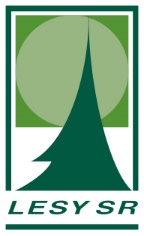 generálne riaditeľstvoNámestie SNP 8, 975 66 Banská BystricaSÚŤAŽNÉ PODKLADYVerejná súťaž podľa § 66 ods. 7 zákona č. 343/2015 Z. z. o verejnom obstarávaní a o zmene a doplnení niektorých zákonov (ďalej len „zákon VO“)NADLIMITNÁ ZÁKAZKAPredmet zákazky:„Povinné zmluvné poistenie a havarijné poistenie služobných motorových vozidiel“Súlad súťažných podkladov so zákonom VO v znení neskorších predpisov potvrdzuje:____________________________Ing. Jana Vajová
manažér verejného obstarávaniaOsoba zodpovedná za vymedzenie predmetu zákazky: ____________________________Ing. Monika Procykováved. Odboru financovania
Súťažné podklady schválil:													                                                                							    ____________________________Ing. Marian Staník
generálny riaditeľBanská Bystrica, 7.1.2020Obsah súťažných podkladovPokyny na vypracovanie ponukyČasť I. Všeobecné informácie  Identifikácia verejného obstarávateľa						    Predmet zákazky							    Rozdelenie predmetu zákazky							    Variantné riešenie							    Zdroj finančných prostriedkov  Typ zmluvy  Miesto a termín plnenia  Konflikt záujmov			    		  Časť II. Komunikácia a vysvetľovanie  Komunikácia medzi verejným obstarávateľom a uchádzačmi		              		   Vysvetľovanie a doplnenie súťažných podkladovObhliadka miesta dodania	Časť III. Príprava ponuky  Vyhotovenie ponuky						             Jazyk ponuky							               Mena a ceny uvádzané v ponuke				                Zábezpeka ponuky	  Obsah ponuky						             Lehota viazanosti ponuky							   Náklady na ponuku		Časť IV. Predkladanie ponuky  Predloženie ponuky							    Lehota na predkladanie ponuky						   	            Doplnenie, zmena a odvolanie ponuky	Časť V. Otváranie a vyhodnotenie ponúk  Otváranie ponúk			             	  Vyhodnotenie splnenia podmienok účasti uchádzačov					           Vyhodnocovanie ponúk			             Vysvetľovanie ponúkČasť VI. Dôvernosť a etika vo verejnom obstarávaníDôvernosť procesu verejného obstarávania   Revízne postupy	Časť VII. Prijatie ponuky     Informácia o výsledku vyhodnotenia ponúk29.     Uzavretie zmluvy	Opis predmetu zákazkyObchodné podmienky plnenia predmetu zákazky návrh zmluvy o dodaní služiebSpôsob určenia cenyKritériá na hodnotenie ponúk a spôsob ich uplatneniaPodmienky účastiPríloha č. 1 – Identifikačné údaje uchádzačaPríloha č. 2 - Návrh na plnenie kritériaPríloha č. 3 –Vyhlásenie uchádzača o podmienkach súťaže     Príloha č. 4 - Vyhlásenie k vypracovaniu ponuky    Príloha č. 5 – Čestné vyhlásenie o vytvorení skupiny dodávateľov    Príloha č. 6 -  Plnomocenstvo pre osobu konajúcu za skupinu dodávateľov    Príloha č. 7 – Zoznam odštepných závodov    Príloha č. 8 – Ročné poistenie MV v EUR bez DPH - Zoznam motorových pozidiel pre povinne zmluvné poistenie (časť 1)    Príloha č. 9 - Ročné poistenie MV v EUR bez DPH - Zoznam motorových pozidiel pre havarijné poistenie (časť 2)Pokyny na vypracovanie ponukyIdentifikácia verejného obstarávateľaNázov organizácie: 	LESY Slovenskej republiky, štátny podnikSídlo organizácie: 	Námestie SNP 8, 975 66 Banská BystricaIČO: 			36038351IČ DPH: 		SK2020087982V zastúpení:		Ing. Marian Staník, generálny riaditeľKontaktná osoba: 	Ing. Jana Vajová, manažér verejného obstarávania (náležitosti týkajúce sa procesu verejného obstarávania), tel.: +421 48 4344141, +421 918444141, e-mail: jana.vajova@lesy.skKomunikačné rozhranie: https://josephine.proebiz.comAdresa profilu: https://www.uvo.gov.sk/vyhladavanie-profilov/zakazky/3951 Predmet zákazky2.1    Názov zákazky: Povinné zmluvné poistenie a havarijné poistenie služobných motorových    vozidiel Číselný kód pre hlavný predmet a doplňujúce predmety zákazky z Hlavného slovníka, prípadne alfanumerický kód z Doplnkového slovníka Spoločného slovníka obstarávania (CPV):Hlavný predmet:   66514110-0 – Poistenie motorových vozidiel	66516100-1-Poistenie zodpovednosti za škodu spôsobenú   prevádzkou motorového vozidla Celková predpokladaná hodnota zákazky je 1 253 884,52 EUR bez DPH  za 48 mesiacov. Predpokladaná hodnota zákazky pre časť 1 (PZP): 520 849, 92 EUR bez DPH         Predpokladaná hodnota zákazky pre časť 2 (HP): 733 034,60 EUR bez DPH3.     Rozdelenie predmetu zákazky3.1 	Zákazka je rozdelená na 2 samostatne vyhodnocované časti. Uchádzač môže predložiť ponuku na jednu časť alebo obidve časti zákazky.Časť č. 1.: Povinné zmluvné poistenie zodpovednosti za škodu spôsobenú prevádzkou motorových vozidielČasť č. 2.: Havarijné poistenie vozidielRámcová dohoda bude uzatvorená na každú časť na 48 mesiacov. Podrobné vymedzenie jednotlivých častí zákazky a ich predmetu tvorí časť B. Opis predmetu zákazky týchto súťažných podkladov.4.     Variantné riešenieNeumožňuje sa predložiť variantné riešenie.Ak súčasťou ponuky bude variantné riešenie, nebude zaradené do vyhodnotenia.5.    Zdroj finančných prostriedkovPredmet zákazky bude financovaný z vlastných finančných prostriedkov verejného obstarávateľa. Verejný obstarávateľ neposkytuje zálohy ani preddavky na plnenie zmluvy.    Typ zmluvyVýsledkom postupu verejného obstarávania bude rámcová dohoda na obdobie 48 mesiacov od  nadobudnutia účinnosti. Na základe rámcovej dohody (ďalej „zmluva“) budú dojednané čiastkové flotilové zmluvy pre jednotlivé odštepné závody a GR.Podrobné vymedzenie zmluvných podmienok na dodanie požadovaného predmetu zákazky tvorí časť B. Opis predmetu zákazky, E. Kritériá na hodnotenie ponúk a spôsob ich uplatnenia a C. Obchodné podmienky dodania predmetu týchto súťažných podkladov.Pri havarijnom poistení pri vyššej ponuke ako je predpokladaná hodnota zákazky si vyhradzujeme právo na úpravu rozsahu poistených motorových vozidiel..  Miesto a termín plneniaOrganizačné zložky verejného obstarávateľa LESY Slovenskej republiky, štátny podnik (územie SR) a termín predmetu plnenia je 48 mesiacov odo dňa nadobudnutia účinnosti. Konflikt záujmovVerejný obstarávateľ je povinný zabezpečiť, aby vo verejnom obstarávaní nedošlo ku konfliktu záujmov, ktorý by mohol narušiť alebo obmedziť hospodársku súťaž alebo porušiť princíp transparentnosti a princíp rovnakého zaobchádzania.Konflikt záujmov zahŕňa najmä situáciu, ak zainteresovaná osoba, ktorá môže          ovplyvniť výsledok alebo priebeh verejného obstarávania, má priamy alebo nepriamy finančný záujem, ekonomický záujem alebo iný osobný záujem, ktorý možno považovať za ohrozenie jej nestrannosti a nezávislosti v súvislosti s verejným obstarávaním.Komunikácia medzi verejným obstarávateľom a uchádzačmiPoskytovanie vysvetlení, odovzdávanie podkladov a komunikácia („ďalej len komunikácia“) medzi verejným obstarávateľom/záujemcami a uchádzačmi sa bude uskutočňovať v štátnom (slovenskom) jazyku a spôsobom, ktorý zabezpečí úplnosť a obsah týchto údajov uvedených v ponuke, podmienkach účasti a zaručí ochranu dôverných a osobných údajov uvedených v týchto dokumentoch. Verejný obstarávateľ umožňuje neobmedzený a priamy prístup elektronickými prostriedkami k súťažným podkladom a k prípadným všetkým doplňujúcim podkladom. Súťažné podklady a prípadné vysvetlenie alebo doplnenie súťažných podkladov alebo vysvetlenie požiadaviek uvedených vo výzve na predkladanie ponúk, podmienok účasti vo verejnom obstarávaní, informatívneho dokumentu alebo inej sprievodnej dokumentácie budú verejným obstarávateľom zverejnené ako elektronické dokumenty v profile verejného obstarávateľa https://www.uvo.gov.sk/ formou odkazu na systém JOSEPHINE.Verejný obstarávateľ bude pri komunikácii s uchádzačmi resp. záujemcami postupovať v zmysle § 20 zákona VO prostredníctvom komunikačného rozhrania systému JOSEPHINE. Tento spôsob komunikácie sa týka akejkoľvek komunikácie a podaní medzi verejným obstarávateľom a záujemcami, resp. uchádzačmi.JOSEPHINE je na účely tohto verejného obstarávania softvér na elektronizáciu zadávania verejných zákaziek. JOSEPHINE je webová aplikácia na doméne https://josephine.proebiz.com.Na bezproblémové používanie systému JOSEPHINE je nutné používať jeden z podporovaných internetových prehliadačov:- Microsoft Internet Explorer verzia 11.0 a vyššia, - Mozilla Firefox verzia 13.0 a vyššia alebo - Google Chrome- Microsoft EdgePravidlá pre doručovanie – zásielka sa považuje za doručenú záujemcovi/uchádzačovi ak jej adresát bude mať objektívnu možnosť oboznámiť sa s jej obsahom, tzn. akonáhle sa dostane zásielka do sféry jeho dispozície. Za okamih doručenia sa v systéme JOSEPHINE považuje okamih jej odoslania v systéme JOSEPHINE a to v súlade s funkcionalitou systému.Ak je odosielateľom zásielky verejný obstarávateľ, tak záujemcovi resp. uchádzačovi bude na ním určený kontaktný e-mail/e-maily bezodkladne odoslaná informácia o tom, že k predmetnej zákazke existuje nová zásielka/správa. Záujemca resp. uchádzač sa prihlási do systému a v komunikačnom rozhraní zákazky bude mať zobrazený obsah komunikácie – zásielky, správy. Záujemca resp. uchádzač si môže v komunikačnom rozhraní zobraziť celú históriu o svojej komunikácii s verejným obstarávateľom. Ak je odosielateľom zásielky záujemca resp. uchádzač, tak po prihlásení do systému a k predmetnému obstarávaniu môže prostredníctvom komunikačného rozhrania odosielať správy a potrebné prílohy verejnému obstarávateľovi. Takáto zásielka sa považuje za doručenú verejnému obstarávateľovi okamihom jej odoslania v systéme JOSEPHINE v súlade s funkcionalitou systému. Verejný obstarávateľ odporúča záujemcom, ktorí chcú byť informovaní o prípadných aktualizáciách týkajúcich sa zákazky prostredníctvom notifikačných e-mailov, aby v danej zákazke zaklikli tlačidlo „ZAUJÍMA MA TO“ (v pravej hornej časti obrazovky). Notifikačné e-maily sú taktiež doručované záujemcom, ktorí sú evidovaní na elektronickom liste záujemcov pri danej zákazke. Verejný obstarávateľ umožňuje neobmedzený a priamy prístup elektronickými prostriedkami k súťažným podkladom a k prípadným všetkým doplňujúcim podkladom. Verejný obstarávateľ tieto všetky podklady / dokumenty bude uverejňovať ako elektronické dokumenty  v príslušnej časti zákazky v systéme JOSEPHINE.  Podania a dokumenty súvisiace s uplatnením revíznych postupov sú medzi verejným obstarávateľom a záujemcami/uchádzačmi doručené elektronicky prostredníctvom komunikačného rozhrania systému JOSEPHINE. Doručovanie námietky a ich odvolávanie vo vzťahu k ÚVO je riešené v zmysle §170 ods. 8 b) zákona VO.   Vysvetľovanie a doplnenie súťažných podkladovV prípade nejasnosti alebo potreby objasnenia súťažných podkladov alebo iných dokumentov poskytnutých verejným obstarávateľom, môže ktorýkoľvek z uchádzačov požiadať o ich vysvetlenie prostredníctvom komunikačného rozhrania JOSEPHINE.Verejný obstarávateľ poskytne prostredníctvom komunikačného rozhrania JOSEPHINE vysvetlenie súťažných podkladov alebo inej sprievodnej dokumentácii bezodkladne všetkým záujemcom,  najneskôr však šesť dní pred  uplynutím lehoty na predkladanie ponúk za predpokladu, že o vysvetlenie sa požiada dostatočne vopred a súčasne zverejní vysvetlenie v profile verejného obstarávateľa zriadenom elektronickom úložisku na webovej stránke Úradu pre verejné obstarávanie vo forme linku na verejný portál systému JOSEPHINE.Verejný obstarávateľ odporúča záujemcom, ktorí si vyhľadali obstarávania prostredníctvom webovej stránky verejného obstarávateľa, resp. v systéme JOSEPHINE (https://josephine.proebiz.com), a zároveň ktorí chcú byť informovaní o prípadných aktualizáciách týkajúcich sa konkrétneho obstarávania prostredníctvom notifikačných e-mailov, aby v danom obstarávaní zaklikli tlačidlo „ZAUJÍMA MA TO“ (v pravej hornej časti obrazovky).Ak si vysvetlenie informácií potrebných na vypracovanie ponuky, návrhu alebo na preukázanie splnenia podmienok účasti hospodársky subjekt, záujemca alebo uchádzač nevyžiadal dostatočne vopred alebo jeho význam je z hľadiska prípravy ponuky nepodstatný, verejný obstarávateľ  nie je povinný predĺžiť lehotu na predkladanie ponúk.   Obhliadka miesta dodania  Obhliadka miesta sa pred predložením ponúk nevyžaduje.  Vyhotovenie ponukyPonuka uchádzača musí byť vyhotovená elektronicky v zmysle § 49 ods. 1 písm. a) zákona VO a vložená do systému JOSEPHINE umiestnenom na webovej adrese https://josephine.proebiz.com/. Elektronická ponuka sa vloží vyplnením ponukového formulára a vložením požadovaných dokladov a dokumentov v systéme JOSEPHINE umiestnenom na webovej adrese https://josephine.proebiz.com/.V predloženej ponuke prostredníctvom systému JOSEPHINE musia byť pripojené požadované naskenované doklady podľa dole uvedeného Obsahu ponuky týchto súťažných podkladov (doporučený formát je PDF) a vyplnenie položky formulára, ktorý zodpovedá návrhu na plnenie kritérií uvedeného v súťažných podkladoch.   Jazyk ponukyPonuky, návrhy a ďalšie doklady a dokumenty vo verejnom obstarávaní sa predkladajú v štátnom jazyku. Ak je doklad alebo dokument vyhotovený v cudzom jazyku, predkladá sa spolu s jeho úradným prekladom do štátneho jazyka; to neplatí pre ponuky, návrhy, doklady a dokumenty vyhotovené v českom jazyku. Ak sa zistí rozdiel v ich obsahu, rozhodujúci je úradný preklad do štátneho jazyka. Mena a ceny uvádzané v ponukeUchádzačom navrhovaná zmluvná cena za požadovaný predmet zákazky, uvedená v ponuke uchádzača v návrhu na plnenie kritérií, bude vyjadrená v mene EUR, zaokrúhlená na 2 desatinné miesta, bez dane z pridanej hodnoty (ďalej len „DPH“).Záujemca stanoví cenu za obstarávaný predmet na základe vlastných výpočtov, činností, výdavkov a príjmov podľa platných právnych predpisov. Záujemca je pred predložením svojej ponuky povinný vziať do úvahy všetko, čo je nevyhnutné na úplné a riadne plnenie zmluvy, pričom do svojich cien zahrnie všetky náklady spojené s plnením predmetu zákazky.Ak je uchádzač zdaniteľnou osobou pre DPH v zmysle príslušných predpisov (ďalej len „zdaniteľná osoba“), navrhovanú zmluvnú cenu v štruktúrovanom rozpočte ceny uvedie v zložení:navrhovaná zmluvná cena v EUR bez DPH,sadzba DPH v %,výška DPH v EUR,navrhovaná zmluvná cena v EUR vrátane DPH.Ak uchádzač nie je zdaniteľnou osobou pre DPH, uvedie navrhovanú zmluvnú cenu celkom v EUR. Skutočnosť, že nie je zdaniteľnou osobou pre DPH, uchádzač uvedie v ponuke.Zmluvná cena uvedená v ponuke uchádzača je cena maximálna a nie je možné ju zvýšiť.    ZábezpekaNa zabezpečenie viazanosti ponúk sa vyžaduje zloženie zábezpeky, vo výške: Časť 1: Povinné zmluvné poistenie zodpovednosti za škodu spôsobenú prevádzkou motorových vozidiel -  10 000 EUR         Časť 2: Havarijné poistenie vozidiel  – 10 000 EURSpôsob zloženia zábezpeky si vyberie uchádzač. Spôsoby zloženia zábezpeky sú:a) zložením finančných prostriedkov na bankový účet verejného obstarávateľa, alebob) poskytnutím bankovej záruky aleboc) poistením záruky.a) zložením finančných prostriedkov uchádzačom na bankový účet verejného obstarávateľa.   	Finančné prostriedky  musia byť zložené na účet verejného obstarávateľa vedený vo VÚB a.s. pobočka Banská Bystrica, číslo účtu: 1356419253/0200IBAN: SK 9602000000001356419253, SWIFT kód: SUBASKBXpovinné údaje kvôli identifikácie uchádzačov:s uvedením variabilného symbolu číslo:   36038351s uvedením špecifického symbolu číslo:  IČO uchádzačas informáciou zábezpeka na: LESY SR –  Časť 1: PZP alebo Časť 2: HPFinančné prostriedky musia byť pripísané na účte verejného obstarávateľa najneskôr v deň uplynutia lehoty na predkladanie ponúk. Doba platnosti zábezpeky spôsobom zloženia finančných prostriedkov na účet obstarávateľa trvá až do uplynutia lehoty viazanosti ponúk.poskytnutím bankovej záruky za uchádzačaUchádzač v ponuke predloží doklad o zložení zábezpeky – originál bankovej záruky.Platnosť poskytnutej bankovej záruky po uzavretí Zmluvy zanikne uplynutím lehoty, na ktorú bola vystavená, pokiaľ verejný obstarávateľ písomne neoznámi banke svoje nároky z bankovej záruky počas doby jej platnosti.Uchádzač doklad o poskytnutí bankovej záruky, predkladá (okrem skenu dokladu o poskytnutí bankovej záruky v systéme JOSEPHINE) aj v listinnej podobe v lehote na predkladanie ponúk na adresu verejného obstarávateľa. Uchádzač vloží originál bankovej záruky do samostatnej nepriehľadnej obálky, ktorá musí byť uzatvorená a označená heslom súťaže pre časť 1: „PZP“, pre časť 2: „HP“ a s poznámkou „SÚŤAŽ-NEOTVARAŤ“.Poskytnutie bankovej záruky za uchádzača sa riadi ustanoveniami § 313 až § 322 Obchodného zákonníka. Uchádzač predloží záručnú listinu, v ktorej banka písomne vyhlási, že uspokojí verejného obstarávateľa za uchádzača do výšky zábezpeky. Záručná listina môže byť vystavená bankou so sídlom v Slovenskej republike, pobočkou zahraničnej banky v Slovenskej republike alebo zahraničnou bankou. Záručná listina musí byť predložená v pôvodnom jazyku a súčasne úradne preložená do slovenského jazyka, okrem záručnej listiny v českom jazyku. Doba platnosti bankovej záruky môže byť v záručnej listine obmedzená do uplynutia lehoty viazanosti ponúk, ktorá je 12 mesiacov od uplynutia lehoty na predkladanie ponúk. poskytnutím poistenia záruky za uchádzačaPoistná zmluva musí byť uzatvorená v súlade s platnou legislatívou o poisťovníctve tak, že poisteným je uchádzač a oprávnenou osobou z poistnej zmluvy je verejný obstarávateľ. Doba platnosti poistenia záruky musí byť určená v poistenej zmluve, ako aj v doklade vystavenom poisťovňou o existencii poistenia záruky, minimálne do skončenia lehoty viazanosti ponúk, ktorá je 12 mesiacov od uplynutia lehoty na predkladanie ponúk. Z dokladu vystaveného poisťovňou musí ďalej vyplývať, že poisťovňa uspokojí oprávnenú osobu (verejného obstarávateľa) za poisteného (uchádzača) v prípade prepadnutia jeho zábezpeky v prospech verejného obstarávateľa v tejto súťaži, pričom v texte dokladu vystaveného poisťovňou musí byť súťaž nezameniteľne identifikovateľná názvom súťaže a číslom Oznámenia o vyhlásení, ktorým bola vyhlásená. Poisťovňa sa musí bezpodmienečne zaviazať zaplatiť na účet verejného obstarávateľa pohľadávku krytú poistením záruky do 7 (siedmich) dní po doručení výzvy verejného obstarávateľa na jej zaplatenie. Poistenie záruky vzniká dňom uzavretia poistnej zmluvy medzi poisťovňou a poisteným (uchádzačom) a zábezpeka vzniká doručením dokladu vystaveného poisťovňou o poistení záruky verejnému obstarávateľovi.Uchádzač v ponuke predloží doklad o poistení záruky – originál poistenia záruky.Uchádzač doklad o poskytnutí poistenia záruky, predkladá (okrem skenu dokladu v systéme JOSEPHINE) aj v listinnej podobe v lehote na predkladanie ponúk na adresu verejného obstarávateľa. Uchádzač vloží originál bankovej záruky do samostatnej nepriehľadnej obálky, ktorá musí byť uzatvorená a označená heslom súťaže pre časť 1: „Obuv pre THZ“, pre časť 2: „Ponožky“ a s poznámkou „SÚŤAŽ-NEOTVARAŤ“.Verejný obstarávateľ alebo obstarávateľ uvoľnia alebo vrátia uchádzačovi zábezpeku do siedmich dní odo dňa: a) uplynutia lehoty viazanosti ponúk,b) márneho uplynutia lehoty na doručenie námietky, ak ho verejný obstarávateľ vylúčil z verejného obstarávania, alebo ak verejný obstarávateľ zruší použitý postup zadávania zákazky aleboc) uzavretia zmluvy.Podmienky uvoľnenia zábezpeky pred uplynutím lehoty viazanosti ponúk.Verejný obstarávateľ pred uplynutím lehoty viazanosti ponúk uvoľní zábezpeku uchádzačovi do siedmich dní, ak:uchádzač nesplnil podmienky účasti vo verejnej súťaži a verejný obstarávateľ ho z verejnej súťaže vylúčil a uchádzač nepodal námietku proti postupu verejného obstarávateľa v lehote podľa §170 ods. 4ponuka uchádzača bola vylúčená pri vyhodnocovaní ponúk a uchádzač nepodal námietku proti postupu verejného obstarávateľa v lehote podľa § 170 ods. 4.Verejný obstarávateľ bezodkladne uvoľní zábezpeku uchádzačovi keď zrušil verejnú súťaž.  Obsah ponukyZáujemca je povinný pri zostavovaní ponuky dodržať obsah uvedený v bode 16.2. tejto časti súťažných podkladov, pričom dodrží ustanovenia uvedené v bode 12 tejto 	časti súťažných podkladov. V predloženej ponuke za konkrétnu časť prostredníctvom systému JOSEPHINE musia byť pripojené nasledovné naskenované doklady a dokumenty tvoriace obsah ponuky, ktoré musia byť k termínu predloženia ponuky platné a aktuálne: Identifikačné údaje uchádzača podľa prílohy č. 1 - Identifikačné údaje uchádzača týchto súťažných podkladov.Doklady, dokumenty,  prostredníctvom ktorých uchádzač preukazuje splnenie podmienok podľa časti B. Opis predmetu zákazky - platné povolenie Národnej banky SR na vykonávanie poisťovacej činnosti v súlade so zákonom o poisťovníctveDoklady, dokumenty,  prostredníctvom ktorých uchádzač preukazuje splnenie podmienok účasti  podľa časti  F. Podmienky účasti týchto súťažných podkladov.Štatutárom vyplnenú a podpísanú cenovú ponuku (tabuľku) podľa prílohy č. 2 - Návrh na plnenie kritéria a tabuľky – ročné poistenie podľa MV v EUR bez DPH príloha č. 8 (časť 1 PZP) a príloha č. 9 (časť 2 HP).Vyhlásenie uchádzača o podmienkach súťaže podľa prílohy č. 3– uchádzač  predkladá vyplnené a podpísanéVyhlásenie k vypracovaniu ponuky podľa príloha č. 4 – uchádzač predkladá, ak sa vzťahuje vyplnené a podpísané.Návrh rámcovej dohody podpísaný štatutárnym/štatutárnymi orgánom/orgánmi uchádzača a opatrenú pečiatkou organizácie v jednom vyhotovení. Do návrhu rámcovej dohody nesmú byť zapracované zmeny, ktoré by boli v rozpore so súťažnými podkladmi, menili by rovnováhu zmluvných povinností v neprospech verejného obstarávateľa, zvyšovali by mieru povinností v neprospech verejného obstarávateľa, zvyšovali cenu plnenia či mali iný podstatný vplyv na jej obsah.Čestné vyhlásenie skupiny dodávateľov podľa prílohy č.  5 súťažných podkladov, iba v prípade, ak ponuku bude predkladať skupina dodávateľov, v ktorom vyhlásia, že v prípade prijatia ich ponuky verejným obstarávateľom vytvoria všetci členovia skupiny dodávateľov požadovanú právnu formu.V prípade ak ponuku bude predkladať skupina dodávateľov - plnú moc (podpísanú všetkými členmi skupiny alebo osobou/osobami oprávnenými konať v danej veci za každého člena skupiny) pre jedného z členov skupiny podľa prílohy č. 6 súťažných podkladov, ktorý bude oprávnený prijímať pokyny za všetkých členov skupiny a bude oprávnený konať v mene všetkých ostatných členov skupiny. Úkony zástupcu za skupinu dodávateľov budú voči verejnému obstarávateľovi záväzné.Ponuka uchádzača musí byť podpísaná uchádzačom alebo osobou/osobami oprávnenými konať v mene uchádzača. Doklady vystavené iným subjektom alebo úradom uchádzač podpisovať nemusí. Verejný obstarávateľ odporúča uchádzačom, aby ponuka obsahovala „Zoznam dôverných informácií“.  Lehota viazanosti ponúkPonuky ostávajú platné počas lehoty viazanosti ponúk do 31.05.2020.V prípade potreby, vyplývajúcej najmä z aplikácie revíznych postupov, verejný obstarávateľ si vyhradzuje právo  primerane predĺžiť lehotu viazanosti ponúk. V prípade revíznych postupov proti postupu verejného obstarávateľa sa uchádzačom oznámi predpokladané predĺženie lehoty viazanosti ponúk. Predĺženie lehoty viazanosti ponúk oznámi verejný obstarávateľ všetkým uchádzačom formou elektronickej komunikácie v systéme JOSEPHINE. Uchádzači sú svojou ponukou viazaní do uplynutia verejným obstarávateľom oznámenej primerane predĺženej lehoty viazanosti ponúk. Lehota viazanosti ponúk nebude dlhšia ako 12 mesiacov od uplynutia lehoty na predkladanie ponúk v zmysle § 46 ods. 2 zákona VO. Náklady na ponukuVšetky výdavky spojené s prípravou a predložením ponuky znáša uchádzač bez akéhokoľvek finančného nároku u verejného obstarávateľa.  Predloženie ponukyUchádzač môže predložiť iba jednu ponuku na príslušnú časť zákazky. Uchádzač predloží ponuku na jednu alebo viac častí predmetu zákazky v súlade s podmienkami uvedenými v týchto súťažných podkladoch.RegistráciaUchádzač má možnosť sa registrovať do systému JOSEPHINE pomocou hesla alebo aj pomocou občianskeho preukazom s elektronickým čipom a bezpečnostným osobnostným kódom (eID) .Predkladanie ponúk je umožnené iba autentifikovaným uchádzačom. Autentifikáciu je možné vykonať týmito spôsobmi a)	v systéme JOSEPHINE registráciou a prihlásením pomocou občianskeho preukazu s elektronickým čipom a bezpečnostným osobnostným kódom (eID). V systéme je autentifikovaná spoločnosť, ktorú pomocou eID registruje štatutár danej spoločnosti. Autentifikáciu vykonáva poskytovateľ systému JOSEPHINE a to v pracovných dňoch v čase 8.00 – 16.00 hod. b) 	nahraním kvalifikovaného elektronického podpisu (napríklad podpisu eID) štatutára danej spoločnosti na kartu užívateľa po registrácii a prihlásení do systému JOSEPHINE. Autentifikáciu vykoná poskytovateľ systému JOSEPHINE a to v pracovných dňoch v čase 8.00 – 16.00 hod.c) 	vložením plnej moci na kartu užívateľa po registrácii, ktorá je podpísaná elektronickým podpisom štatutára aj splnomocnenou osobou, alebo prešla zaručenou konverziou. Autentifikáciu vykoná poskytovateľ systému JOSEPHINE a to v pracovné dni v čase 8.00 – 16.00 hod.  d)	počkaním na autentifikačný kód, ktorý bude poslaný na adresu sídla firmy do rúk štatutára uchádzača v listovej podobe formou doporučenej pošty. Lehota na tento úkon sú obvykle 3 pracovné dni a je potrebné s touto lehotou počítať pri vkladaní ponuky.Autentifikovaný uchádzač si po prihlásení do systému JOSEPHINE v prehľade - zozname obstarávaní vyberie predmetné obstarávanie a vloží svoju ponuku do určeného formulára na príjem ponúk, ktorý nájde v záložke „Ponuky a žiadosti“. Elektronické ponuky  - podávanie ponúkUchádzač predkladá ponuku v elektronickej podobe v lehote na predkladanie ponúk. Ponuka je vyhotovená elektronicky v zmysle § 49 ods. 1 písm. a) zákona o VO a vložená do systému JOSEPHINE umiestnenom na webovej adrese https://josephine.proebiz.com/.Elektronická ponuka sa vloží vyplnením ponukového formulára a vložením požadovaných dokladov a dokumentov v systéme JOSEPHINE umiestnenom na webovej adrese https://josephine.proebiz.com/.V predloženej ponuke prostredníctvom systému JOSEPHINE musia byť pripojené požadované naskenované doklady (odporúčaný formát je „PDF“) tak, ako je uvedené v týchto súťažných podkladoch a vyplnenie položkového elektronického formulára, ktorý zodpovedá návrhu na plnenie kritérií uvedenom v súťažných podkladoch.Ak ponuka obsahuje dôverné informácie, uchádzač ich v ponuke viditeľne označí. Uchádzačom navrhovaná cena za dodanie požadovaného predmetu zákazky, uvedená v ponuke uchádzača, bude vyjadrená v EUR (Eurách) s presnosťou na dve desatinné miesta  a vložená do systému JOSEPHINE v tejto štruktúre: cena bez DPH, sadzba DPH, cena s alebo bez  DPH (pri vkladaní do systému JOSEPHINE označená ako „Jednotková cena (kritérium hodnotenia)“).Po úspešnom nahraní ponuky do systému JOSEPHINE je uchádzačovi odoslaný notifikačný informatívny e-mail (a to na emailovú adresu užívateľa uchádzača, ktorý ponuku nahral). Ponuka uchádzača predložená po uplynutí lehoty na predkladanie ponúk sa elektronicky neotvorí.Uchádzač môže predloženú ponuku vziať späť do uplynutia lehoty na predkladanie ponúk. Uchádzač pri odvolaní ponuky postupuje obdobne ako pri vložení prvotnej ponuky (kliknutím na tlačidlo „Stiahnuť ponuku“ a predložením novej ponuky).Uchádzači sú svojou ponukou viazaní do uplynutia lehoty oznámenej verejným obstarávateľom, resp. predĺženej lehoty viazanosti ponúk podľa rozhodnutia verejného obstarávateľa.  Prípadné predĺženie lehoty bude uchádzačom dostatočne vopred oznámené formou elektronickej komunikácie v systéme JOSEPHINE.
  Lehota na predkladanie ponúkPonuky sa predkladajú elektronicky prostredníctvom systému JOSEPHINE na webovej adrese https://josephine.proebiz.com/, kde autentifikovaný uchádzač vkladá ponuku k danej zákazke.Ponuka uchádzača predložená po uplynutí lehoty na predkladanie ponúk sa elektronicky neotvorí.Lehota na predkladanie ponúk je uvedená v Oznámení o vyhlásení verejného obstarávania. Uchádzač môže predložiť iba jednu ponuku. Uchádzač nemôže byť v tom istom postupe zadávania zákazky členom skupiny dodávateľov, ktorá predkladá ponuku. Verejný obstarávateľ vylúči uchádzača, ktorý je súčasne členom skupiny dodávateľov  Doplnenie, zmena a odvolanie ponukyUchádzač môže predloženú ponuku dodatočne doplniť, zmeniť alebo odvolať do uplynutia lehoty na predkladania ponúk.Uchádzač pri zmene a odvolaní ponuky postupuje obdobne ako pri vložení prvotnej    ponuky – kliknutím na tlačidlo Stiahnuť ponuku a predložením novej ponuky. Otváranie ponúkOtváranie ponúk vykoná komisia elektronicky prostredníctvom systému JOSEPHINE.Miesto a čas otvárania ponúk je uvedený v Oznámení o vyhlásení verejného obstarávania.       22.3	Na otváraní ponúk sa môžu zúčastniť  oprávnení zástupcovia uchádzača, ktorý predložil ponuku v lehote na predkladanie ponúk. Na otváraní ponúk môže byť uchádzač zastúpený štatutárnym orgánom alebo členom štatutárneho orgánu uchádzača alebo osobou splnomocnenou uchádzačom na jeho zastupovanie.22.4	Uchádzač (fyzická osoba), štatutárny orgán alebo člen štatutárneho orgánu uchádzača (právnická osoba), sa preukáže na otváraní ponúk preukazom totožnosti a kópiou dokladu o oprávnení podnikať. Poverený zástupca uchádzača sa preukáže preukazom totožnosti a písomným splnomocnením na zastupovanie s úradne overeným podpisom.22.5	Všetkým uchádzačom, ktorí predložili ponuku bude do piatich dní odo dňa otvárania ponúk zaslaná zápisnica z otvárania ponúk. Vyhodnotenie splnenia podmienok účasti uchádzačovVerejný obstarávateľ sa rozhodol, že vyhodnotenie splnenia podmienok účasti a vyhodnotenie ponúk z hľadiska splnenia požiadaviek na predmet zákazky sa uskutoční po vyhodnotení ponúk na základe kritéria na vyhodnotenie ponúk.Verejný obstarávateľ po vyhodnotení ponúk vyhodnotí splnenie podmienok účasti uchádzačom, ktorý sa umiestnil prvý v poradí. Na proces vyhodnocovania splnenia podmienok účasti uchádzačov budú aplikované postupy uvedené v § 40  a § 152 ods. (4) zákona VO.Pri posudzovaní splnenia podmienok účasti verejný obstarávateľ prostredníctvom komunikačného rozhrania JOSEPHINE požiada uchádzača o vysvetlenie alebo doplnenie predložených dokladov, ak z predložených dokladov nemožno posúdiť ich platnosť alebo splnenie podmienky účasti. Verejný obstarávateľ vylúči z verejného obstarávania uchádzača v zmysle	príslušných ustanovení zákona VO. Vyhodnotenie ponúkKomisia pri vyhodnotení ponúk bude postupovať v súlade so zákonom VO a s využitím postupu superreverz.V zmysle § 66 ods. 7 zákona VO vyhodnotenie splnenia podmienok účasti a vyhodnotenie ponúk z hľadiska splnenia požiadaviek na predmet zákazky sa uskutoční po vyhodnotení ponúk na základe kritérií na vyhodnotenie ponúk. Komisia vyhodnotí ponuky z hľadiska splnenia požiadaviek verejného obstarávateľa na predmet zákazky, splnenie podmienok účasti a reálnosť ponúknutej ceny. V prípade pochybností overí správnosť informácií a dôkazov, ktoré poskytli uchádzači. Ak komisia identifikuje nezrovnalosti alebo nejasnosti v informáciách alebo dôkazoch, ktoré uchádzač poskytol, požiada o vysvetlenie ponuky a ak je to potrebné aj o predloženie dôkazov. Vysvetlením ponuky nemôže dôjsť k jej zmene.Komisia zostaví finálne poradie ponúk, ktoré neboli vylúčené a uverejní informáciu o výsledku vyhodnotenia ponúk podľa § 55 zákona VO. Subdodávky. Verejný obstarávateľ vyžaduje, aby úspešný uchádzač uviedol v zmluve najneskôr v čase jej uzavretia údaje o všetkých známych subdodávateľoch:Obchodné meno: Sídlo/miesto podnikania:IČO:údaje o osobe oprávnenej konať za subdodávateľa v rozsahu meno a priezvisko, adresu pobytu a dátum narodenia.Dodávateľ je povinný zabezpečiť v prípade, ak časť zákazky plánuje plniť subdodávateľom, aby najneskôr pri podpise zmluvy a/alebo pri nahlásení zmeny subdodávateľa bol zapísaný v registri partnerov verejného sektora, ak má povinnosť zapisovať sa do registra partnerov verejného sektora a nie je zapísaný v registri partnerov verejného sektora v súlade s § 11 ods. 1 zákona VO.                                  Vysvetľovanie ponúk Uchádzač môže byť požiadaný o vysvetlenie svojej ponuky prostredníctvom komunikačného rozhrania JOSEPHINE. Nesmie však byť vyzvaný a ani nesmie byť prijatá ponuka uchádzača so zmenou, ktorou by sa ponuka zvýhodnila. Komisia vylúči ponuku, ak uchádzač nepredložil vysvetlenie v lehote určenej obstarávateľom.Ak komisia pri hodnotení ponúk objaví mimoriadne nízku ponuku vo vzťahu k predmetu zákazky  požiada uchádzača prostredníctvom komunikačného rozhrania JOSEPHINE o podrobnosti týkajúce sa tej časti ponuky, ktoré sú pre jej cenu podstatné.Uchádzač musí doručiť vysvetlenie prostredníctvom komunikačného rozhrania JOSEPHINE v lehote určenej verejným obstarávateľom. Dôvernosť procesu verejného obstarávaniaInformácie, týkajúce sa preskúmavania, vysvetľovania, vyhodnocovania ponúk a odporúčaní na prijatie ponuky najúspešnejšieho uchádzača sú dôverné. Členovia komisie na vyhodnocovanie ponúk a zodpovedné osoby verejného obstarávateľa nebudú počas prebiehajúceho procesu verejného obstarávania poskytovať alebo zverejňovať uvedené informácie o obsahu ponúk ani uchádzačom, ani žiadnym tretím osobám.Verejný obstarávateľ je povinný zachovávať mlčanlivosť o informáciách označených ako dôverné, ktoré im uchádzač alebo záujemca poskytol; na tento účel uchádzač alebo záujemca označí, ktoré skutočnosti považuje za dôverné.Za dôverné informácie je, na účely zákona VO, možné označiť výhradne obchodné tajomstvo, technické riešenia a predlohy, návody, výkresy, projektové dokumentácie, modely, spôsob výpočtu jednotkových cien a ak sa neuvádzajú jednotkové ceny, ale len cena, tak aj spôsob výpočtu ceny a vzory.Ustanovením bodu 26.2 nie sú dotknuté ustanovenia  zákona VO, ukladajúce povinnosť verejného obstarávateľa oznamovať či zasielať úradu dokumenty a iné oznámenia, ako ani ustanovenia ukladajúce verejnému obstarávateľovi a úradu zverejňovať dokumenty a iné oznámenia podľa  zákona VO a tiež povinnosti zverejňovania zmlúv podľa osobitného predpisu. Revízne postupyPodania a dokumenty súvisiace s uplatnením revíznych postupov sú medzi verejným obstarávateľom a záujemcami/uchádzačmi doručené v súlade s výkladovým stanoviskom Úradu pre verejné obstarávanie č. 3/2018. Verejný obstarávateľ odporúča záujemcom / uchádzačom používať pre podanie žiadosti o nápravu komunikačné rozhranie JOSEPHINE.  Uchádzač  alebo osoba, ktorej práva alebo právom chránené záujmy boli alebo mohli byť dotknuté postupom verejného obstarávateľa môže podľa § 164 zákona VO podať verejnému obstarávateľovi  žiadosť o nápravu.Uchádzač alebo osoba, ktorej práva alebo právom chránené záujmy boli alebo mohli byť dotknuté postupom verejného obstarávateľa môže podať podľa § 170 zákona VO námietku proti postupu verejného obstarávateľa.  Informácia o výsledku vyhodnotenia ponúkVšetkým uchádzačom, ktorých ponuky sa vyhodnocovali a neboli vylúčení, bude doručená písomná 	informácia o výsledku vyhodnotenia ponúk vrátane poradia uchádzačov, prostredníctvom komunikačného rozhrania JOSEPHINE.Úspešnému uchádzačovi bude elektronicky oznámené, že jeho ponuku verejný obstarávateľ prijíma. Neúspešným uchádzačom bude elektronicky oznámené, že neuspeli s uvedením dôvodu/dôvodov neprijatia ich ponuky a identifikácie úspešného uchádzača.  Uzavretie zmluvy Verejný obstarávateľ uzavrie zmluvu s úspešným uchádzačom, ktorého 	ponuka bola   prijatá, najskôr jedenásty deň odo dňa odoslania informácie o výsledku vyhodnocovania ponúk všetkým uchádzačom, ktorých ponuky boli vyhodnocované, 	ak nebola podaná žiadosť o nápravu.Úspešný uchádzač je povinný poskytnúť verejnému obstarávateľovi riadnu súčinnosť  potrebnú na uzavretie zmluvy tak, aby mohla byť uzavretá do 10 pracovných dní odo dňa uplynutia lehoty podľa bodu 29.1 týchto súťažných podkladov, ak bol písomne vyzvaný. Ak úspešný uchádzač odmietne uzavrieť zmluvu, neposkytne verejnému obstarávateľovi riadnu súčinnosť potrebnú na jej uzavretie tak, aby mohla byť uzavretá do 10 pracovných dní odo dňa uplynutia lehoty podľa bodu 29.1 týchto súťažných podkladov a keď bol na jej uzavretie písomne vyzvaný, verejný obstarávateľ môže uzavrieť zmluvu s uchádzačom, ktorý sa umiestnil ako druhý v poradí. Ak uchádzač, ktorý sa umiestnil ako druhý v poradí odmietne uzavrieť zmluvu, neposkytne verejnému obstarávateľovi riadnu súčinnosť potrebnú na jej uzavretie tak, aby mohla byť uzavretá do 10 pracovných dní odo dňa, keď bol na jej uzavretie písomne vyzvaný, verejný obstarávateľ môže uzavrieť zmluvu s uchádzačom, ktorý sa umiestnil ako tretí v poradí.Verejný obstarávateľ nesmie uzavrieť zmluvu s uchádzačom, ktorý má povinnosť zapisovať sa do registra partnerov verejného sektora a nie je zapísaný v registri partnerov verejného sektora, alebo ktorých subdodávatelia, ktorí sú v čase uzavretia zmluvy verejnému obstarávateľovi známi nie sú zapísaní v registri partnerov verejného sektora.Verejný obstarávateľ požaduje od úspešného uchádzača, aby s dostatočným časovým predstihom pred podpisom zmluvy, ale najneskôr ku dňu podpisu zmluvy predložil verejnému obstarávateľovi zoznam všetkých subdodávateľov s uvedením ich identifikačných údajov, predmetu subdodávky a údajov o osobe oprávnenej konať za každého subdodávateľa v rozsahu meno a priezvisko, adresa pobytu, dátum narodenia. Úspešný uchádzač ku každému subdodávateľovi zároveň predkladá doklad o oprávnení na príslušné plnenie predmetu zákazky podľa § 32 ods. 1 písm. e) zákona VO a dôkaz o zápise do registra partnerov verejného sektora, ak zákon pre takéhoto subdodávateľa tento zápis vyžaduje; v prípade subdodávateľa, prostredníctvom ktorého uchádzač preukazoval splnenie podmienky účasti podľa § 34 ods. 1 písm. a) zákona VO (t. j. využil inštitút upravený v § 34 ods. 3 zákona VO) predloží úspešný uchádzač doklady preukazujúce splnenie všetkých podmienok účasti osobného postavenia podľa § 32 zákona VO.Povinnosť sa vzťahuje na subdodávateľa po celú dobu trvania.  Víťazný uchádzač je povinný nahlásiť objednávateľovi  zmenu subdodávateľa, ak ku nej dôjde v priebehu platnosti rámcovej dohody.Povinnosť zápisu do registra partnerov verejného sektora sa vzťahuje na každého 	člena skupiny dodávateľov. Verejný obstarávateľ si vyhradzuje právo zrušiť použitý postupu zadávania zákazky  v súlade ustanovením §57 zákona VO.E. Kritériá na hodnotenie ponúk a spôsob ich uplatneniaKritériom na vyhodnotenie ponúk bude najnižšia celková cena za predmet zákazky v EUR bez DPH podľa jednotlivých častí.Uchádzač predloží vyplnenú cenovú ponuku podľa  prílohy č. 2 súťažných podkladov pre príslušnú časť a vyplnené prílohy č. 8 a č. 9 (ročné poistenie v EUR bez DPH položkovite podľa typov áut).V prípade rovnosti víťazných ponúk, víťaznou ponukou bude tá, ktorá bola doručená skôr.F. Podmienky účastiOsobné postavenie - § 32  zákona VOUchádzač musí spĺňať podmienky účasti týkajúce sa osobného postavenia podľa § 32 ods. 1 zákona VO v plnom rozsahu, spôsobom podľa § 32 ods. 2, resp. ods. 4 a/alebo 5  alebo § 152 zákona VO. V prípade uchádzača, ktorého tvorí skupina dodávateľov zúčastnená vo verejnom obstarávaní sa požaduje preukázanie splnenia podmienok účasti týkajúcich sa osobného postavenia za každého člena skupiny osobitne. Splnenie podmienky účasti podľa §32 ods. 1 písm. e) zákona VO preukazuje člen skupiny len vo vzťahu k tej časti predmetu zákazky, ktorú má zabezpečiť.Ak uchádzač má sídlo, miesto podnikania alebo obvyklý pobyt mimo územia Slovenskej republiky a  štát jeho sídla, miesta podnikania alebo obvyklého pobytu nevydáva niektoré z uvedených dokladov  alebo nevydáva ani rovnocenné doklady, možno ich nahradiť čestným vyhlásením podľa predpisov platných v štáte jeho sídla, miesta podnikania alebo obvyklého pobytu.Verejný obstarávateľ v súlade s § 32 ods. 3 zákona VO týmto oznamuje potenciálnym dodávateľom, že nie je oprávnený použiť údaje z informačných systémov verejnej správy podľa osobitného predpisu (zákon proti byrokracii), preto v prípade predkladania dokladov podľa § 32 ods.2 zákona VO je uchádzač povinný predložiť všetky zákonom vyžadované doklady.Technická alebo odborná spôsobilosť - § 34 zákona o VOUchádzač musí v ponuke predložiť nasledujúce informácie a dokumenty, ktorými preukáže svoju technickú a odbornú spôsobilosť:Uchádzač môže na preukázanie technickej spôsobilosti alebo odbornej spôsobilosti využiť technické a odborné kapacity inej osoby, bez ohľadu na ich právny vzťah. V takomto prípade musí uchádzač verejnému obstarávateľovi preukázať, že pri plnení zmluvy bude skutočne používať kapacity osoby, ktorej spôsobilosť využíva na preukázanie technickej spôsobilosti alebo odbornej spôsobilosti. Skutočnosť podľa druhej vety preukazuje uchádzač písomnou zmluvou uzavretou s osobou, ktorej technickými a odbornými kapacitami mieni preukázať svoju technickú spôsobilosť alebo odbornú spôsobilosť. Z písomnej zmluvy musí vyplývať záväzok osoby, že poskytne svoje kapacity počas celého trvania zmluvného vzťahu. Osoba, ktorej kapacity majú byť použité na preukázanie technickej spôsobilosti alebo odbornej spôsobilosti, musí preukázať splnenie podmienok účasti týkajúce sa osobného postavenia a nesmú u nej existovať dôvody na vylúčenie podľa § 40 ods. 6 písm. a) až h) a ods. 7; oprávnenie poskytovať službu preukazuje vo vzťahu k tej časti predmetu zákazky, na ktorú boli kapacity uchádzačovi poskytnuté. Ak ide o požiadavku súvisiacu so vzdelaním, odbornou kvalifikáciou alebo relevantnými odbornými skúsenosťami najmä podľa odseku 1 písm. g), uchádzač môže využiť kapacity inej osoby len, ak táto bude reálne vykonávať služby, na ktoré sa kapacity vyžadujú.Splnenie podmienky účasti môže uchádzač preukázať v zmysle § 39 podľa § 186 ods. 2 zákona o VO formulárom „Jednotný európsky dokument (ďalej JED)“, pričom doklady preukazujúce splnenie podmienky účasti predložia uchádzači, ktorých vyzve verejný obstarávateľ. Formulár vo formáte .rtf je možné nájsť na webovom sídla Úradu pre verejné obstarávanie na adrese http://www.uvo.gov.sk/legislativametodika-dohlad/jednotny-europsky-dokument-pre-verejne-obstaravanie-553.html. Skupina dodávateľov preukazuje splnenie podmienok účasti vo verejnom obstarávaní týkajúcich sa osobného postavenia za každého člena skupiny osobitne a splnenie podmienok účasti vo verejnom obstarávaní týkajúcich sa technickej spôsobilosti alebo odbornej spôsobilosti preukazuje spoločne. Oprávnenie dodávať tovar, uskutočňovať stavebné práce alebo poskytovať službu preukazuje člen skupiny len vo vzťahu k tej časti predmetu zákazky, ktorú má zabezpečiť.Príloha č. 1Identifikačné údaje uchádzačaV ............................., dňa: .......................                                                                            					                ...................................................                                                                                                  pečiatka a podpis oprávneného             
                                                zástupcu uchádzača  *nevhodné prečiarkniPoznámka: Pri skupine dodávateľov identifikačné údaje vypíše a podpíše štatutárny orgán každého člena skupiny a súčasne uvedie v prvom riadku „Obchodné meno“ za pomlčkou text v znení: „- som členom skupiny dodávateľov“. Príloha č. 3Vyhlásenie uchádzača o podmienkach súťažeUchádzač:Obchodný názov:Sídlo spoločnosti:IČO:Meno a priezvisko osoby oprávnenej konať v mene spoločnosti: predmet zákazky: „Povinné zmluvné poistenie a havarijné poistenie služobných motorových vozidiel“ Ja dolu podpísaný, ako štatutárny orgán uchádzača čestne vyhlasujem, že za časť zákazky č.  :súhlasím bez výhrady a obmedzenia s podmienkami určenými verejným obstarávateľom a akceptujem v plnom rozsahu obchodné a zmluvné podmienky uvedené v súťažných podkladoch v časti C. Obchodné podmienky, ktoré sú záväzným právnym dokumentom pre poskytnutie zákazky pre príslušnú časť zákazky, všetky údaje sú pravdivé a úplné  vo všetkých dokladov a v ponuke,poskytnem služby podľa požiadaviek uvedených v Opise predmetu za príslušnú časť zákazky a v súlade so zmluvnými podmienkami.V súvislosti s uvedeným postupom zadávania zákazky potvrdzujem neprítomnosť konfliktu záujmov v tom, že:nevyvíjal som a nebudem vyvíjať voči žiadnej osobe na strane verejného obstarávateľa, ktorá je alebo by mohla byť zainteresovanou osobou v zmysle ustanovenia § 23 ods. 3 zákona č. 343/2015 Z.z. o verejnom obstarávaní a o zmene a doplnení niektorých zákonov v znení neskorších predpisov (ďalej len „zainteresovaná osoba“), akékoľvek aktivity, ktoré by mohli viesť k zvýhodneniu postavenia uchádzača v postupe tohto verejného obstarávania, neposkytol som a neposkytnem akejkoľvek čo i len potenciálne zainteresovanej osobe priamo alebo nepriamo akúkoľvek finančnú alebo vecnú výhodu ako motiváciu alebo odmenu súvisiacu so zadaním tejto zákazky, budem bezodkladne informovať verejného obstarávateľa o akejkoľvek situácii, ktorá je považovaná za konflikt záujmov alebo ktorá by mohla viesť ku konfliktu záujmov kedykoľvek v priebehu procesu verejného obstarávania.Vypracoval: ..........................................						...................................		 meno a podpis                                                                                   štatutárneho zástupcu uchádzačaV ...................................... dňa ..........................................................Príloha č. 4Vyhlásenie k vypracovaniu ponuky podľa ust. § 49 ods. 5 zákona č. 343/2015 Z. z. o verejnom obstarávaní a o zmene a doplnení niektorých zákonov v znení neskorších predpisov (ďalej len „zákon VO“)predmet zákazky: „Povinné zmluvné poistenie a havarijné poistenie služobných motorových vozidiel“Uchádzač:Obchodný názov:Sídlo spoločnosti:IČO:Meno a priezvisko osoby oprávnenej konať v mene spoločnosti: týmto čestne vyhlasujem, že pri vypracovaní ponuky somvyužil služby osoby podľa ustanovenia §49 ods. 5 zákona VO:Meno a priezvisko:Obchodné meno alebo názov:Sídlo alebo miesto podnikania:Adresa pobytu:Identifikačné číslo, ak bolo pridelené:Uchádzač ďalej vyhlasuje, že si je vedomý právnych následkov uvedenia nepravdivých informácií v tomto vyhlásení.V ............................... dňa ................. ........................................							                   meno a podpis 
                                                                                         štatutárneho zástupcu uchádzačaUPOZORNENIEV prípade, ak uchádzač nevyužil služby osoby podľa ustanovenia §49 ods. 5 zákona VO, uchádzač Prílohu č. 4 nepredkladá.		Príloha č. 5Uchádzač/skupina dodávateľov:Obchodné meno :Adresa spoločnosti :IČO :Čestné vyhlásenie o vytvorení skupiny dodávateľov	Dolu podpísaní zástupcovia uchádzačov uvedených v tomto vyhlásení týmto vyhlasujeme, že za účelom predloženia ponuky v súťaži na predmet zákazky „Povinné zmluvné poistenie a havarijné poistenie služobných motorových vozidiel“ pre časť č. .sme vytvorili skupinu dodávateľov a predkladáme spoločnú ponuku. Skupina pozostáva z nasledovných samostatných právnych subjektov:Zároveň vyhlasujeme, že všetky skutočnosti, uvedené v tomto vyhlásení, sú pravdivé a úplné. Sme si vedomí právnych následkov uvedenia nepravdivých alebo neúplných skutočností, uvedených v tomto vyhlásení, v zmysle súťažných podkladov (vylúčenie zo súťaže), vrátane zodpovednosti za škodu spôsobenú verejnému obstarávateľovi v zmysle všeobecne záväzných právnych predpisov platných v SR.V ............................... dňa ................. Príloha  č. 6Plnomocenstvo pre osobu konajúcu za skupinu dodávateľovSplnomocniteľ/splnomocnitelia (všetci členovia skupiny dodávateľov):1.	Obchodné meno, sídlo, údaj o zápise, IČO uchádzača/člena skupiny dodávateľov, zastúpený meno/mená a priezvisko/priezviská, trvalý pobyt štatutárneho orgánu/členov štatutárneho orgánu (ak ide o právnickú osobu), meno, priezvisko, miesto podnikania, údaj o zápise, IČO uchádzača/člena skupiny dodávateľov (ak ide o fyzickú osobu)udeľuje/ú plnomocenstvosplnomocnencovi:2.meno, priezvisko a trvalý pobyt osoby konajúcej za člena skupiny dodávateľovna prijímanie pokynov a vykonávanie všetkých právnych úkonov v mene všetkých členov skupiny dodávateľov vo verejnom obstarávaní „Povinné zmluvné poistenie a havarijné poistenie služobných motorových vozidiel“ pre časť č. . vrátane konania pri uzatvorení zmluvy, ako aj konania pri plnení zmluvy a zo zmluvy vyplývajúcich právnych vzťahov.doplniť podľa potreby a podpisy splnomocniteľov úradne overiťPlnomocenstvo prijímam:                                                        B. Opis predmetu zákazkyČasť 1: Povinné zmluvné poistenie zodpovednosti za škodu spôsobenú prevádzkou motorových vozidielPovinne zmluvné poistenie zodpovednosti za škodu spôsobenú prevádzkou motorových vozidiel a prípojných vozidielPredmetom  poistenia je povinné zmluvné poistenie zodpovednosti za škodu spôsobenú prevádzkou motorového vozidla a prípojných vozidiel, respektíve súboru vozidiel, ktorých držiteľom alebo vlastníkom sú LESY Slovenskej republiky, štátny podnik alebo odštepný závod uvedený v prílohe č. 7 týchto súťažných podkladov – zoznam odštepných závodov LESY SR.Rozsah poistenia zodpovednosti:Rozsah poistenia je dojednaný podľa zákona č.381/2001 Z. z. v znení neskorších prepisov.V prípade zmeny legislatívy /zmena minimálnych limitov odškodnenia / čo by mohlo mať za následok zvýšenie ceny je možné dodatkom zmeniť rámcovú dohodu v kontexte zmeny legislatívy výlučne  za podmienok uvedených v platnom zákone č. 343/2015 Z. z. o verejnom obstarávaní a o zmene a doplnení niektorých zákonov v znení neskorších predpisov. Spôsob dojednávania poistenia:1.   Poistenie musí spĺňať minimálne rozsah poistenia uvedený v rámcovej dohode.2.   Všeobecnými   poistnými   podmienkami   a Zmluvnými   dojednaniami, ktoré tvoria prílohu      rámcovej dohody, sa môže rozsah poistenia iba rozšíriť. Poistenie sa ďalej riadi aj       príslušnými ustanoveniami Občianskeho zákonníka v platnom znení.3.   Na základe rámcovej dohody budú dojednané čiastkové flotilové zmluvy pre jednotlivé       odštepné závody poistníka, ktoré budú uzatvorené v mene poistníka riaditeľom OZ pre ten      ktorý  OZ a ďalej bude uzatvorená flotilová zmluva pre samotného poistníka.4.   Čiastkové flotilové zmluvy sa dojednávajú na základe podmienok dohodnutých v rámcovej      dohode5.    Poistník si vyhradzuje právo zmeny zoznamu vozidiel podľa aktuálneho stavu. Aktualizáciu      zoznamu vozidiel bude poistník vykonávať podľa potreby pri zaradení, respektíve vyradení      motorových vozidiel, čo bude dokladovať príslušnými dokladmi.Čiastkové poistné zmluvy budú vystavené a vypracované spolu s rámcovou dohodou na základe podmienok rámcovej dohody. Čiastkové poistné zmluvy sa dohodnú na dobu určitú a to v trvaní 48 mesiacov odo dňa nadobudnutia platnosti a účinnosti rámcovej dohody. Poistným obdobím čiastkových poistných zmlúv je 1 rok.V prípade zaraďovania motorových vozidiel do existujúcej čiastkovej flotilovej zmluvy sa zaradené vozidlá  riadia podmienkami poistenia a poistným obdobím súboru vozidiel a podľa rámcovej dohody.Technické kritéria a ročné sadzbyRočné sadzby poistenia dojednaného podľa rámcovej dohody sú záväzné počas celej doby trvania rámcovej dohody a čiastkových flotilových zmlúv. Poistné obdobie je jeden kalendárny rok.Dátum začiatku poistenia čiastkových flotilových zmlúv je zhodný s dátumom začiatku účinnosti rámcovej dohody a dojednáva sa na dobu určitú s maximálnou dobou platnosti do termínu platnosti rámcovej dohody.Miesto poistenia je územie Európy, pokiaľ nie je v niektorých ustanovenia rámcovej dohody dojednané inak vymedzením iného, resp. konkrétneho miesta poisteniaLimity poistného plneniaLimit poistného plnenia je najvyššia hranica poistného plnenia poisťovateľa pri jednej škodovej  udalosti. Limit poistného plnenia z jednej škodovej udalosti musí byť:pre škody na zdraví alebo usmrtení – 5 240 000,- Eurpre vecné škody (škody vzniknuté poškodením, zničením, odcudzením alebo stratou veci), ušlý zisk a náklady právneho zastúpenia – 1 050 000,- EurOsobitné dojednaniaPoistné bude hradené v ročných splátkach.Pre všetky motorové vozidlá poistené touto poistnou zmluvou sa dojednáva automaticky aj krytie škôd spôsobených na čelnom skle alebo inom zasklení vozidla. Poistenie skla je dojednané bez obmedzenia poistnej sumy a pri spoluúčasti, ktorá je vo výške 0,- €. Odchylne od Všeobecných poistných podmienok a Zmluvných dojednaní sa dojednáva, že poisťovňa nebude uplatňovať  pre motorové vozidlá  prirážku malus za nepriaznivý škodový priebeh.Poistiteľ je povinný týždeň pred účinnosťou PZ vystaviť a zaslať jednotlivým odštepným závodom (poisteným) minimálne dočasné zelené karty pre všetky motorové vozidlá flotily s platnosťou 30 dní. Následne je povinný v priebehu 30 dní vystaviť a zaslať originálne karty pre flotilu s platnosťou 1 rok.  V prípade ak je poistiteľ schopný pred účinnosťou RD vystaviť originálne zelené karty na dobu 1 roka, vystavuje takéto karty ihneď. Zelené karty pre nasledujúce poistné obdobia sú vystavované automaticky systémom poisťovne v minimálnej lehote 10 týždňov pred výročným dátumom poistnej zmluvy a zasielané jednotlivým odštepným závodom.Súčasťou ponuky musí byť kompletný sadzobník poistného na povinné zmluvné poistenie zodpovednosti za škodu spôsobenú prevádzkou motorového vozidla na  všetky vozidlá s evidenčným číslom a špeciálne vozidlá bez čísla, pohybujúce sa po cestných komunikáciách (vysokozdvižné vozíky, poľnohospodárske, stavebné stroje a iné) s uplatnením rovnakej výšky zľavy a bonusov ako sa uplatnili v rámci ponuky. Tento sadzobník bude tvoriť následne súčasť rámcovej dohody. Ďalšie dojednania:Poistiteľ je povinný do 5 pracovných dní od ukončenia poistnej udalosti zasielať LESY SR záverečné listy o ukončení škody nielen písomne, ale aj elektronicky na mailovú adresu, ktorú určí verejný obstarávateľ (poistník) pre tento účel pred podpisom zmluvy.Korešpondenciu určenú LESOM SR, ako napríklad oznámenia, výzvy, žiadosti (spolu len písomnosti) je poistiteľ povinný doručiť LESOM SR v písomnej forme v listinnej podobe na adresu sídla LESOV SR, a to osobne, poštou alebo registrovanou kuriérskou službou alebo v písomnej forme v elektronickej podobe na e-mailovú adresu určenú  LESMI SR.Rozpis motorových vozidiel pre povinne zmluvné poistenie zodpovednosti za škodu spôsobenú prevádzkou motorových vozidiel a prípojných vozidiel tvorí prílohu č. 8 týchto súťažných podkladov.Poisťovňa nemôže znížiť uvedený rozsah poistenia svojimi Všeobecnými poistnými podmienkami a Zmluvnými dojednaniami. Poisťovňa musí mať platné povolenie Národnej banky SR na vykonávanie poisťovacej činnosti v súlade so zákonom o poisťovníctve. Časť 2: Havarijné poistenie motorových vozidielHavarijne poistenie motorových vozidiel a prípojných vozidiel vo vlastníctve LESOV Slovenskej republiky, štátny podnik a jednotlivých odštepných závodov.Spôsob dojednávania poistenia:1.   Poistenie musí spĺňať minimálne rozsah poistenia uvedený v rámcovej dohode.2.   Všeobecnými   poistnými   podmienkami   a Zmluvnými   dojednaniami, ktoré tvoria prílohu      rámcovej dohody, sa môže rozsah poistenia iba rozšíriť. Poistenie sa ďalej riadi aj       príslušnými ustanoveniami Občianskeho zákonníka v platnom znení.3.   Na základe rámcovej dohody budú dojednané čiastkové flotilové zmluvy pre jednotlivé      odštepné závody poistníka, ktoré budú uzatvorené v mene poistníka riaditeľom OZ pre ten       ktorý OZ a ďalej bude uzatvorená flotilová zmluva pre samotného poistníka.4.   Čiastkové flotilové zmluvy sa dojednávajú na základe podmienok dohodnutých       v rámcovej dohode.5.   Poistník si vyhradzuje právo zmeny zoznamu vozidiel podľa aktuálneho stavu.      Aktualizáciu zoznamu vozidiel bude poistník vykonávať podľa potreby pri zaradení,       respektíve vyradení motorových vozidiel, čo bude dokladovať príslušnými dokladmi.6.   Čiastkové poistné zmluvy budú vystavené a vypracované spolu s rámcovou dohodou a na základe podmienok rámcovej dohody.7.   Čiastkové poistné zmluvy sa dojednávajú na dobu určitú, a to v trvaní 48 mesiacov odo dňa       nadobudnutia platnosti a účinnosti rámcovej dohody. Poistným obdobím čiastkových      poistných zmlúv je 1 rok. 8.   V prípade zaraďovania motorových vozidiel do existujúcej čiastkovej flotilovej zmluvy sa       zaradené vozidlá riadia podmienkami poistenia a poistným obdobím súboru vozidiel       a podľa rámcovej dohody.Technické kritéria a ročné sadzbyRočné sadzby poistenia dojednaného podľa rámcovej dohody sú záväzné počas celej doby trvania rámcovej dohody a čiastkových flotilových zmlúv.2.    Poistné obdobie je jeden kalendárny rok.3.    Dátum začiatku poistenia čiastkových flotilových zmlúv je zhodný s dátumom začiatku účinnosti        rámcovej dohody a dojednáva sa na dobu určitú s maximálnou dobou platnosti do termínu        skončenia platnosti rámcovej dohody.4.   Miesto poistenia je územie Európy, pokiaľ nie je v niektorých ustanoveniach rámcovej       dohody dojednané inak vymedzením iného, resp. konkrétneho miesta poistenia.Požadovaný minimálny rozsah poistenia pre havarijne poistenie motorových vozidiel. Predmetom poistenia je vozidlo, jeho časť a príslušenstvo tvoriace jeho štandardnú a povinnú výbavu.  Poistenie sa dojednáva pre prípady: poškodenia alebo zničenia vozidla v dôsledku havárie Osobitné dojednaniaPoistenie je dojednané so spoluúčasťou: a)	pre osobné, úžitkové, motocykel, nákladné motorové vozidlá a ostatné do 3,5t (vrátane) = 5%, min. 200,-€b)	pre osobné, nákladné, úžitkové a ostatné nad 3,5t = 10% min. 664,-€Poistenie je dojednané s územnou platnosťou: Slovenská republika, poisťovateľ uvedie výšku prirážky, ktorú je potrebné aplikovať v prípade poistenia na územný rozsah Európa.Hodinová sadzba za opravu motorového vozidla je neobmedzená. Poistné bude hradené ročne.Pri svojpomocnej oprave nie je obmedzená „suma za opravu“, za materiál je nutné predložiť doklady o nákupe.Parciálne škody (hradené v nových cenách) sa budú hradiť do výšky 95% všeobecnej hodnoty motorového vozidla.Odťah po vzniku škody alebo pri poruche motorového vozidla bude preplatený do najbližšieho servisu „schopného opravu vykonať“. Hradia sa aj náklady spojené s poplatkami za diaľnice (nie ročná diaľničná známka) pre prepravné aj prípojné motorové vozidlo.V rámci poistenia sú dojednané aj asistenčné služby. Opravu do výšky 500,- € uhradí klient priamo v servise a následne postúpi faktúru za opravu poisťovni, náklady na opravu nad 500,-€ bude hradiť priamo poisťovňa servisu – krycí list. Poisťovňa je povinná vystaviť krycí list do 24 hodín od doručenia predbežnej kalkulácie za opravu (proforma faktúra).Poisťovňa akceptuje poistníkom stanovené poistné sumy. Poistná suma je vlastne obstarávacou cenou motorového vozidla, respektíve novou cenou motorového vozidla bez zliav.Poisťovňa nebude vyžadovať vstupné obhliadky motorových vozidiel pri  vstupe do poistenia. Dojednáva sa, že poisťovňa bude akceptovať zasielanie zaradení a vyradení z poistenia v elektronickej podobe prostredníctvom emailu aj bez podpisu klienta.Poistenie sa vzťahuje na akékoľvek škody vzniknuté na motorových vozidlách alebo ich časti spôsobené zvieraťom. Rozpis motorových vozidiel pre havarijné poistenie motorových vozidiel a prípojných vozidiel tvorí prílohu č. 9 týchto súťažných podkladov.  Ďalšie dojednania:Poisťovateľ je povinný do 5 pracovných dní od ukončenia poistnej udalosti zasielať LESOM SR záverečné listy o ukončení škody nielen písomne, ale aj elektronicky na mailovú adresu, ktorú určí verejný obstarávateľ (poistník) pre tento účel pred podpisom zmluvy. 2. Korešpondenciu určenú LESOM SR, ako napríklad oznámenia, výzvy, žiadosti (spolu len písomnosti) je poistiteľ povinný doručiť LESOM SR v písomnej forme v listinnej podobe na adresu sídla LESOV SR, a to osobne, poštou alebo registrovanou kuriérskou službou alebo v písomnej forme v elektronickej podobe na e-mailovú adresu určenú  LESMI SR.Poisťovňa nemôže znížiť uvedený rozsah poistenia svojimi Všeobecnými poistnými podmienkami a Zmluvnými dojednaniami. Poisťovňa musí mať platné povolenie Národnej banky SR na vykonávanie poisťovacej činnosti v súlade so zákonom o poisťovníctve.C. Obchodné podmienky dodania  predmetu zákazkyRámcová dohoda pre časť č. 1 (návrh) Povinne zmluvné poistenie zodpovednosti za škodu spôsobenú prevádzkou motorových vozidiel a prípojných vozidiel Článok 1. Zmluvné stranyl.l.  	Poistník:                          	LESY Slovenskej republiky, štátny podnik
Sídlo:		Námestie SNP 8, 975 66 Banská Bystrica 	Zastúpenie:		Ing. Marián Staník	IČO:			36 038 351	Bankové spojenie: 		Číslo účtu:		(ďalej  len „poistník" alebo „LESY SR“)a1.2.	Poistiteľ: 	Sídlo:		Zastúpenie:    	IČO:			Bankové spojenie:               Zápis:              (poisťovňa nie je platcom DPH)              (ďalej len „poisťovňa“ alebo „poisťovateľ“)uzatvárajú podľa § 788 a nasl. zákona č. 40/1964 Zb. Občiansky zákonník  v znení     neskorších predpisov a nasledujúcich túto rámcovú dohodu (ďalej len „RD")Článok 2.Preambula2.1. 	Poistník na obstaranie predmetu tejto RD použil postup verejného obstarávania – superreverznú verejnú súťaž podľa § 66 ods. 7 zákona č. 345/2015 Z. z. o verejnom obstarávaní a o zmene niektorých zákonov v znení neskorších predpisov, v ktorej sa úspešným uchádzačom stala poisťovňa.2.2	Z dôvodu právnej istoty zmluvné strany uvádzajú, že táto RD sa vzťahuje aj na organizačné zložky poistníka, ktorých zoznam tvorí Príloha č. 1 tejto RD pri zohľadnení článku 11 bodu 11.3 tejto RD (ďalej len „OZ“).Článok 3.Predmet a doba poistenia3.1	Predmetom tejto RD je spôsob dojednávania a stanovenie podmienok pre uzatvorenie čiastkových flotilových poistných zmlúv povinne zmluvného poistenia zodpovednosti za škodu spôsobenú prevádzkou motorových vozidiel a prípojných vozidiel patriacich LESOM SR alebo OZ v dojednanom rozsahu medzi poisťovňou ako poisťovateľom a LESMI SR ako poistníkom a zároveň poisteným a súčasne aj na prospech organizácií, ktoré sú správcom a/alebo držiteľom predmetu poistenia. Na poistenie podľa tejto RD sa okrem ustanovení tejto RD vzťahujú Všeobecné  poistné   podmienky  a Zmluvné   dojednania, ktoré tvoria neoddeliteľnú Prílohu č. 3 tejto RD.3.4	Doba trvania tejto RD je určená na dobu určitú, a to v trvaní 48 mesiacov odo dňa   nadobudnutia jej účinnosti.3.5	Úhrada poistného sa bude uskutočňovať v súlade s Článkom 8. tejto RD. Článok 4.Poistený 4.1.	Poisteným podľa tejto RD sú LESY SR, ktoré sú súčasne aj poistníkom  a poisteným sú súčasne aj odštepné závody podľa článku  2. bod 2.2 tejto RD, ktorých zoznam je uvedený aj v Prílohe č.1 pri zohľadnení čl. 11 bodu 11.3 tejto RD.Článok 5.Druh poistenia a spôsob dojednávania poistenia5.1.	Táto RD sa vzťahuje na povinne zmluvné poistenie zodpovednosti za škodu spôsobenú motorovými vozidlami a prípojnými vozidlami vo vlastníctve LESOV SR a jednotlivých odštepných závodov.5.2.	Poistenie musí spĺňať minimálne rozsah poistenia uvedený v tejto RD.5.3.	Všeobecnými   poistnými   podmienkami   a Zmluvnými   dojednaniami, ktoré tvoria Prílohu č. 3  tejto RD, sa môže rozsah poistenia iba rozšíriť. Poistenie sa ďalej riadi aj príslušnými ustanoveniami Občianskeho zákonníka v platnom znení.5.4.	Na základe tejto dohody budú dojednané čiastkové flotilové zmluvy pre jednotlivé odštepné závody poistníka, ktoré budú uzatvorené v mene poistníka riaditeľom OZ pre ten ktorý  OZ a ďalej bude uzatvorená flotilová zmluva pre samotného poistníka.5.5.	Čiastkové flotilové zmluvy sa dojednávajú na základe podmienok dohodnutých v tejto dohode.5.6.	Poistník si vyhradzuje právo zmeny zoznamu vozidiel podľa aktuálneho stavu. Aktualizáciu zoznamu vozidiel bude poistník vykonávať podľa potreby pri zaradení, respektíve vyradení motorových vozidiel, čo bude dokladovať príslušnými dokladmi.5.7.	Čiastkové poistné zmluvy budú vystavené a vypracované spolu s RD a na základe podmienok RD.5.8.	Čiastkové poistné zmluvy sa dojednávajú na dobu určitú, a to v trvaní 48 mesiacov odo dňa nadobudnutia účinnosti RD. Poistným obdobím čiastkových poistných zmlúv je 1 rok. 5.9.	V prípade zaraďovania motorových vozidiel do existujúcej čiastkovej flotilovej zmluvy sa zaradené vozidlá riadia podmienkami poistenia a poistným obdobím súboru vozidiel a podľa RD.Článok 6.Technické kritéria poistnej zmluvy a ročné sadzby poistenia6.1.	Ročné sadzby poistenia dojednaného podľa tejto RD sú záväzné počas celej doby trvania tejto RD a čiastkových flotilových zmlúv a sú uvedené v Prílohe č. 4 tejto RD, ktorú tvorí záväzná cenová ponuka poisťovne predložená do verejného obstarávania na predmet tejto RD.6.2.	Poistné obdobie je jeden kalendárny rok.6.3.	Dátum začiatku poistenia čiastkových flotilových zmlúv je zhodný s dátumom začiatku účinnosti RD a dojednáva sa na dobu určitú s maximálnou dobou platnosti do termínu skončenia platnosti tejto RD.Miesto poistenia je územie Európy, pokiaľ nie je v niektorých ustanoveniach tejto RD dojednané inak vymedzením iného, resp. konkrétneho miesta poistenia.Článok 7.Poistné riziká Povinne zmluvné poistenie zodpovednosti za škodu spôsobenú prevádzkou motorových vozidiel a prípojných vozidielPredmetom  poistenia je povinné zmluvné poistenie zodpovednosti za škodu spôsobenú prevádzkou motorového vozidla, respektíve súboru vozidiel, ktorých držiteľom alebo vlastníkom sú LESY SR alebo odštepný závod uvedený v Prílohe č. 1 – Zoznam odštepných závodov LESY SR. Zoznam vozidiel  je neoddeliteľnou súčasťou čiastkovej flotilovej  poistnej zmluvy. Rozsah poistenia je dojednaný podľa zákona č.381/2001 Z.z. v znení neskorších prepisov.V prípade zmeny legislatívy /zmena minimálnych limitov odškodnenia / čo by mohlo mať za následok zvýšenie ceny je možné dodatkom zmeniť túto  RD v kontexte zmeny legislatívy výlučne  za podmienok uvedených v platnom zákone č. 343/2015 Z.z. o verejnom obstarávaní a o zmene a doplnení niektorých zákonov v znení neskorších predpisov . Minimálne limity poistného plnenia :pre škody na zdraví alebo usmrtení – 5 240 000,- Eurpre vecné škody, ušlý zisk a náklady právneho zastúpenia – 1 050 000,- EurOsobitné dojednaniaPoistné bude hradené v ročných splátkach.Pre všetky motorové vozidlá poistené touto poistnou zmluvou sa dojednáva automaticky aj krytie škôd spôsobených na čelnom skle alebo inom zasklení vozidla. Poistenie skla je dojednané bez obmedzenia poistnej sumy a pri spoluúčasti, ktorá je vo výške 0,- €. Odchylne od Všeobecných poistných podmienok a Zmluvných dojednaní sa dojednáva, že poisťovňa nebude uplatňovať  pre motorové vozidlá  prirážku malus za nepriaznivý škodový priebeh.Poisťovateľ je povinný týždeň pred účinnosťou RD vystaviť a zaslať jednotlivým odštepným závodom (poisteným) minimálne dočasné zelené karty pre všetky motorové vozidlá flotily s platnosťou 30 dní. Následne je povinný v priebehu 30 dní vystaviť a zaslať originálne karty pre flotilu s platnosťou 1 rok.  V prípade ak je poistiteľ schopný pred účinnosťou RD vystaviť originálne zelené karty na dobu 1 roka, vystavuje takéto karty ihneď. Zelené karty pre nasledujúce poistné obdobia sú vystavované automaticky systémom poisťovne v minimálnej lehote 10 týždňov pred výročným dátumom poistnej zmluvy a zasielané jednotlivým OZ.Súčasťou ponuky musí byť kompletný sadzobník poistného na povinné zmluvné poistenie zodpovednosti za škodu spôsobenú prevádzkou motorového vozidla na  všetky vozidlá s evidenčným číslom a špeciálne vozidlá bez čísla, pohybujúce sa po cestných komunikáciách (vysokozdvižné vozíky, poľnohospodárske, stavebné stroje a iné) s uplatnením rovnakej výšky zľavy a bonusov ako sa uplatnili v rámci ponuky. Tento sadzobník bude tvoriť následne súčasť RD. Ďalšie dojednania zmluvných strán  Poisťovateľ je povinný do 5 pracovných dní od ukončenia poistnej udalosti zasielať   LESOM SR záverečné listy o ukončení škody nielen písomne, ale aj elektronicky  na zvolenú mailovú adresu.   Korešpondenciu určenú LESOM SR, ako napríklad oznámenia, výzvy, žiadosti    (spolu len písomnosti) je poisťovateľ povinný doručiť LESOM SR v písomnej forme    v listinnej podobe na adresu sídla LESOV SR, a to osobne, poštou alebo  registrovanou kuriérskou službou alebo v písomnej forme v elektronickej podobe  na e-mailovú adresu určenú  LESMI SR.Prehľad údajov o motorových vozidlách tvorí Prílohu č. 2 tejto RD - Rozpis motorovýchvozidiel pre povinne zmluvné poistenie zodpovednosti za škodu na motorovom vozidle.Poisťovňa nemôže znížiť rozsah poistenia uvedený v tomto článku 7. PZ svojimi Všeobecnými poistnými podmienkami a Zmluvnými dojednaniami. Článok 8.Podmienky platenia poistného8.1. 	Poistné podľa tejto RD je dojednané ako bežné poistné. Poistné je splatné v ročných splátkach, ak nie je v článku 7 tejto RD uvedené inak, ale zmluvné strany môžu na základe oznámenia poistníka dohodnúť frekvenciu splatnosti poistného aj v štvrťročných, resp. v polročných splátkach. Platiteľom poistného sú LESY SR a jednotlivé odštepné závody. Zmluvné strany sa ďalej dohodli, že prvý predpis poistného vystaví poisťovateľ ku dňu účinnosti čiastkových flotilových poistných zmlúv. Splatnosť prvej splátky poistného na základe predpisu podľa predchádzajúcej vety je 15 pracovných dní odo dňa účinnosti tejto RD.8.2.	Splátky poistného sú kalkulované bez prirážok.8.3.	Poistné bude platené na účet poisťovne, vedený na tento účel.8.4.	Zaplatením poistného na účet poisťovateľa, sa považuje poistné v zmysle zákona za uhradené.Článok 9.Likvidácia poistných udalostí9.1. 	V prípade vzniku škody sú LESY SR alebo v jeho mene ktorýkoľvek odštepný závod  povinný bezodkladne nahlásiť túto skutočnosť poisťovateľovi.9.2.	Po nahlásení škody poisťovateľ v prípade potreby zabezpečí do 48 hodín obhliadku škody a doručí predpísané tlačivo „Hlásenie o škodovej udalosti" podľa rizika. Poistený je následne informovaný o čísle škodovej udalosti.Článok 10.Ukončenie zmluvy10.1.	Poistnú zmluvu je možné ukončiť dohodou zmluvných strán alebo výpoveďou. Poistná zmluva zanikne výpoveďou ku koncu poistného obdobia. Výpoveď musí byť podaná aspoň šesť týždňov pred jeho uplynutím. Ak došlo k zmene výšky poistného a poisťovateľ výšku poistného neoznámil tomu, kto s ním uzavrel poistnú zmluvu, najneskôr desať týždňov pred uplynutím poistného obdobia, neuplatní sa lehota podľa predchádzajúcej vety.10.2.	V zmysle § 800 ods. 2 Občianskeho zákonníka sa dojednáva, že toto poistenie môže vypovedať poistený alebo poisťovňa do dvoch mesiacov po uzavretí RD. Výpovedná lehota je osemdenná, jej uplynutím poistenie zanikne.Článok 11.Záverečné ustanovenia11.1.   	Akékoľvek zmeny alebo dodatky k tejto RD sú platné len v prípade, ak sú vyhotovené písomne a podpísané zástupcami oboch strán.11.2.	Poistník je oprávnený určiť na plnenie tejto RD samostatného finančného agenta podľa zákona č. 186/2009 Z.z. o finančnom sprostredkovaní a finančnom poradenstve a o zmene a doplnení niektorých zákonov v znení neskorších predpisov s čím poistiteľ súhlasí. O určení si finančného poradcu bude poistník informovať poisťovateľa.11.3.	V prípade vzniku nového odštepného závodu zriadeného LESMI SR sa bude na tento subjekt aplikovať automaticky odo dňa jeho vzniku ustanovenie článku 2 bod 2.2 tejto RD, pričom sa bude poistenie riadiť podmienkami dohodnutými v tejto RD.11.4.	Súčasťou RD je rozpis motorových vozidiel prijatých do poistenia ku dňu účinnosti tejto RD  tvoriaci prílohu č. 2 tejto RD.11.5.  	Neoddeliteľnou súčasťou tejto RD sú jej prílohy, na ktoré sa odkazuje v tejto RD.11.6.  	Táto RD sa pre potreby zmluvných strán vyhotovuje v štyroch origináloch, z ktorých každá zo zmluvných strán obdrží dva exempláre.11.7.  	Zmluvné strany prehlasujú, že si text tejto RD riadne prečítali, jeho obsahu plne porozumeli, čo potvrdzujú svojimi podpismi.11.8.	V prípade rozporu medzi podmienkami uvedenými vo Všeobecných poistných podmienkach poistiteľa a ktorýchkoľvek Zmluvných dojednaniach poistiteľa tvoriacich Prílohu č. 3 tejto  RD a dojednaniami tejto RD majú prednosť ustanovenia tejto RD. 11.9.	  Táto RD nadobúda platnosť dňom podpisu oboma zmluvnými stranami a účinnosť                 dňom nasledujúcim po dni jej zverejnenia v zmysle platných právnych predpisov. 11.10.	  Poisťovňa je oprávnená postúpiť pohľadávky a iné práva vyplývajúce z tejto RD              voči LESOM Slovenskej republiky, štátny podnik len po ich predchádzajúcom               písomnom súhlase.PRÍLOHY:Príloha č. 1 – Zoznam odštepných závodov LESY SRPríloha č. 2 – Rozpis motorových vozidiel pre povinne zmluvné poistenie zodpovednosti za                       škodu spôsobenú prevádzkou motorových vozidiel a prípojných vozidielPríloha č. 3 – Všeobecné poistné podmienky poistiteľa  a Zmluvné dojednania poistiteľa pre                      povinne zmluvné poistenie zodpovednosti za škodu spôsobenú prevádzkou                      motorových vozidiel a prípojných vozidielPríloha č. 4 – Ročné sadzby poisteniaPríloha č. 5 – Záväzná cenová ponuka poisťovne predložená do verejného obstarávania na predmet RDV Banskej Bystrici __________________________			___________________________Za LESY Slovenskej republiky,			               za poisťovateľa             štátny podnikRámcová dohoda pre časť č. 2 (návrh)Havarijne poistenie motorových vozidiel a prípojných vozidiel Článok 1. Zmluvné stranyl. l.  	Poistník:                          	LESY Slovenskej republiky, štátny podnik
Sídlo:		Námestie SNP 8, 975 66 Banská Bystrica 	Zastúpenie:		Ing. Marián Staník	IČO:			36 038 351	Bankové spojenie: 		Číslo účtu:		(ďalej  len „poistník" alebo „LESY SR“)a1.2.	Poistiteľ: 	Sídlo:		Zastúpenie:    	IČO:			Bankové spojenie:               Zápis:              (poisťovňa nie je platcom DPH)              (ďalej len „poisťovňa“ alebo „poisťovateľ“)uzatvárajú podľa § 788 a nasl. zákona č. 40/1964 Zb. Občiansky zákonník  v znení     neskorších predpisov a nasledujúcich túto rámcovú dohodu (ďalej len „RD")Článok 2.Preambula2.1. 	Poistník na obstaranie predmetu tejto RD použil postup verejného obstarávania – superreverznú verejnú súťaž podľa § 66 ods. 7 zákona č. 345/2015 Z. z. o verejnom obstarávaní a o zmene niektorých zákonov v znení neskorších predpisov, v ktorej sa úspešným uchádzačom stala poisťovňa.2.2	Z dôvodu právnej istoty zmluvné strany uvádzajú, že táto RD sa vzťahuje aj na organizačné zložky poistníka, ktorých zoznam tvorí Príloha č. 1 tejto RD pri zohľadnení článku 11 bodu 11.3 tejto RD (ďalej len „OZ“).Článok 3.Predmet a doba poistenia3.1	Predmetom tejto RD je spôsob dojednávania a stanovenie podmienok pre uzatvorenie čiastkových flotilových poistných zmlúv havarijného poistenia  motorových vozidiel a prípojných vozidiel patriacich LESOM SR a odštepným závodom v dojednanom rozsahu medzi poisťovňou ako poisťovateľom a LESMI SR ako poistníkom a zároveň poisteným a súčasne aj na prospech organizácií, ktoré sú správcom a/alebo držiteľom predmetu poistenia. Na poistenie podľa tejto RD sa okrem ustanovení tejto RD vzťahujú Všeobecné  poistné   podmienky   a Zmluvné   dojednania, ktoré tvoria neoddeliteľnú Prílohu č. 3 tejto RD.3.4	Doba trvania tejto RD je určená na dobu určitú, a to v trvaní 48 mesiacov odo dňa   nadobudnutia jej účinnosti.3.5	Úhrada poistného sa bude uskutočňovať v súlade s Článkom 8. tejto RD. Článok 4.Poistený 4.1.	Poisteným podľa tejto RD sú LESY SR, ktoré sú súčasne aj poistníkom  a poisteným sú súčasne aj odštepné závody podľa článku  2. bod 2.2 tejto RD, ktorých zoznam je uvedený aj v Prílohe č.1.Článok 5.Druh poistenia a spôsob dojednávania poistenia5.1.	Táto RD sa vzťahuje na havarijne poistenie motorových vozidiel a prípojných vozidiel vo vlastníctve LESOV SR a jednotlivých odštepných závodov.5.2.	Poistenie musí spĺňať minimálne rozsah poistenia uvedený v tejto RD.5.3.	Všeobecnými   poistnými   podmienkami   a Zmluvnými   dojednaniami, ktoré tvoria Prílohu č. 3  tejto RD, sa môže rozsah poistenia iba rozšíriť. Poistenie sa ďalej riadi aj príslušnými ustanoveniami Občianskeho zákonníka v platnom znení.5.4.	Na základe tejto dohody budú dojednané čiastkové flotilové zmluvy pre jednotlivé odštepné závody poistníka, ktoré budú uzatvorené v mene poistníka riaditeľom OZ pre ten ktorý  OZ a ďalej bude uzatvorená flotilová zmluva pre samotného poistníka.5.5.	Čiastkové flotilové zmluvy sa dojednávajú na základe podmienok dohodnutých v tejto dohode.5.6.	Poistník si vyhradzuje právo zmeny zoznamu vozidiel podľa aktuálneho stavu. Aktualizáciu zoznamu vozidiel bude poistník vykonávať podľa potreby pri zaradení, respektíve vyradení motorových vozidiel, čo bude dokladovať príslušnými dokladmi.5.7.	Čiastkové poistné zmluvy budú vystavené a vypracované spolu s RD a na základe podmienok RD.5.8.	Čiastkové poistné zmluvy sa dojednávajú na dobu určitú, a to v trvaní 48 mesiacov odo dňa nadobudnutia účinnosti RD. Poistným obdobím čiastkových poistných zmlúv je 1 rok. 5.9.	V prípade zaraďovania motorových vozidiel do existujúcej čiastkovej flotilovej zmluvy sa zaradené vozidlá riadia podmienkami poistenia a poistným obdobím súboru vozidiel a podľa RD.Článok 6.Technické kritéria poistnej zmluvy a ročné sadzby poistenia6.1.	Ročné sadzby poistenia dojednaného podľa tejto RD sú záväzné počas celej doby trvania tejto RD a čiastkových flotilových zmlúv a sú uvedené v Prílohe č. 4 tejto RD, ktorú tvorí záväzná cenová ponuka poisťovne predložená do verejného obstarávania na predmet tejto RD.6.2.	Poistné obdobie je jeden kalendárny rok.6.3.	Dátum začiatku poistenia čiastkových flotilových zmlúv je zhodný s dátumom začiatku účinnosti RD a dojednáva sa na dobu určitú s maximálnou dobou platnosti do termínu skončenia platnosti tejto RD.Miesto poistenia je územie Európy, pokiaľ nie je v niektorých ustanoveniach tejto RD dojednané inak vymedzením iného, resp. konkrétneho miesta poistenia.Článok 7.Poistné riziká Havarijné poistenie motorových vozidielPožadovaný minimálny rozsah poistenia pre havarijne poistenie motorových vozidiel.Predmetom poistenia je vozidlo, jeho časť, príslušenstvo tvoriace jeho štandardnú výbavu, povinnú výbavu alebo doplnkovú výbavu.Poistenie sa dojednáva najmä pre prípady: poškodenia alebo zničenia vozidla alebo jeho časti v dôsledku havárie.Osobitné dojednania Poistenie je dojednané so spoluúčasťou: a)	pre motorové vozidlá do 3,5 t (vrátane), motocykle a prípojné vozidlá = 5%, min. 200,-€b)	pre motorové vozidlá nad 3,5t a ostatné s hmotnosťou vyššou ako 3,5 t = 10% min. 664,-€Poistenie je dojednané s územnou platnosťou: Slovenská republika.Poisťovateľ uvedie výšku prirážky, ktorú je potrebné aplikovať v prípade poistenia pre územný rozsah Európa.Hodinová sadzba za opravu motorového vozidla je neobmedzená. Pri svojpomocnej oprave nie je obmedzená „suma za opravu“, za materiál je nutné predložiť doklady o nákupe.Parciálne škody (hradené v nových cenách) sa budú hradiť do výšky 95% všeobecnej hodnoty motorového vozidla.Odťah po vzniku škody alebo pri poruche motorového vozidla bude preplatený do najbližšieho servisu „schopného opravu vykonať“. Hradia sa aj náklady spojené s poplatkami za diaľnice (nie ročná diaľničná známka) pre prepravné aj prípojné motorové vozidlo.V rámci poistenia sú dojednané aj asistenčné služby. Opravu do výšky 500,- € uhradí klient priamo v servise a následne postúpi faktúru za opravu poisťovni, náklady na opravu nad 500,-€ bude hradiť priamo poisťovňa servisu – krycí list. Poisťovňa je povinná vystaviť krycí list do 24 hodín od doručenia predbežnej kalkulácie za opravu (proforma faktúra).Poisťovňa akceptuje poistníkom stanovené poistné sumy. Poistná suma je  obstarávacou cenou motorového vozidla, respektíve novou cenou motorového vozidla bez zliav.Poisťovňa nebude vyžadovať vstupné obhliadky motorových vozidiel pri  vstupe do poistenia. Dojednáva sa, že poisťovňa bude akceptovať zasielanie zaradení a vyradení z poistenia v elektronickej podobe prostredníctvom emailu aj bez podpisu klienta.Dojednáva sa, že poisťovňa bude akceptovať zasielanie zaradení a vyradení z poistenia v elektronickej podobe prostredníctvom emailu aj bez podpisu klienta.Poistenie sa vzťahuje na akékoľvek škody vzniknuté na motorových vozidlách alebo ich časti spôsobené zvieraťom. Jednotlivé motorové vozidlá sú poistené podľa Prílohy č. 2 Rozpis motorových vozidiel pre havarijne poistenie.Ďalšie dojednania zmluvných stránPoisťovateľ je povinný do 5 pracovných dní od ukončenia poistnej udalosti zasielať LESOM SR záverečné listy o ukončení škody nielen písomne, ale aj elektronicky na zvolenú mailovú adresu. Korešpondenciu určenú LESOM SR, ako napríklad oznámenia, výzvy, žiadosti (spolu len písomnosti) je poistiteľ povinný doručiť LESOM SR v písomnej forme v listinnej podobe na adresu sídla LESOV SR, a to osobne, poštou alebo registrovanou kuriérskou službou alebo v písomnej forme v elektronickej podobe na e-mailovú adresu určenú LESMI SR.Prehľad poistných súm a údajov o vozidlách je uvedený v Prílohe č. 2  - Rozpis motorových vozidle pre havarijne poisteniePoisťovňa nemôže znížiť rozsah poistenia uvedený v tomto článku 7. PZ svojimi Všeobecnými poistnými podmienkami a Zmluvnými dojednaniami. Článok 8.Podmienky platenia poistného8.1. 	Poistné podľa tejto RD je dojednané ako bežné poistné. Poistné je splatné v ročných splátkach, ak nie je v článku 7 tejto RD uvedené inak, ale zmluvné strany môžu na základe oznámenia poistníka dohodnúť frekvenciu splatnosti poistného aj v štvrťročných, resp. v ročných splátkach. Platiteľom poistného sú LESY SR a jednotlivé odštepné závody. Zmluvné strany sa ďalej dohodli, že prvý predpis poistného vystaví poisťovateľ ku dňu účinnosti čiastkových flotilových poistných zmlúv. Splatnosť prvej splátky poistného na základe predpisu podľa predchádzajúcej vety je 15 pracovných dní odo dňa účinnosti tejto RD.8.2.	Splátky poistného sú kalkulované bez prirážok.8.3.	Poistné bude platené na účet poisťovne, vedený na tento účel.8.4.	Zaplatením poistného na účet poisťovateľa, sa považuje poistné v zmysle zákona za uhradené.Článok 9.Likvidácia poistných udalostí9.1. 	V prípade vzniku škody sú LESY SR alebo v jeho mene ktorýkoľvek odštepný závod  povinný bezodkladne nahlásiť túto skutočnosť poisťovateľovi.9.2.	Po nahlásení škody poisťovateľ v prípade potreby zabezpečí do 48 hodín obhliadku škody a doručí predpísané tlačivo „Hlásenie o škodovej udalosti" podľa rizika. Poistený je následne informovaný o čísle škodovej udalosti.Článok 10.Ukončenie zmluvy10.1.	Poistnú zmluvu je možné ukončiť dohodou zmluvných strán alebo výpoveďou. Poistná zmluva zanikne výpoveďou ku koncu poistného obdobia. Výpoveď musí byť podaná aspoň šesť týždňov pred jeho uplynutím. Ak došlo k zmene výšky poistného a poisťovateľ výšku poistného neoznámil tomu, kto s ním uzavrel poistnú zmluvu, najneskôr desať týždňov pred uplynutím poistného obdobia, neuplatní sa lehota podľa predchádzajúcej vety.10.2.	V zmysle § 800 ods. 2 Občianskeho zákonníka sa dojednáva, že toto poistenie môže vypovedať poistený alebo poisťovňa do dvoch mesiacov po uzavretí RD. Výpovedná lehota je osemdenná, jej uplynutím poistenie zanikne.Článok 11.Záverečné ustanovenia11.1.   	Akékoľvek zmeny alebo dodatky k tejto RD sú platné len v prípade, ak sú vyhotovené písomne a podpísané zástupcami oboch strán.11.2.	Poistník je oprávnený určiť na plnenie tejto RD samostatného finančného agenta podľa zákona č. 186/2009 Z.z. o finančnom sprostredkovaní a finančnom poradenstve a o zmene a doplnení niektorých zákonov v znení neskorších predpisov s čím poistiteľ súhlasí. O určení si finančného poradcu bude poistník informovať poisťovateľa.11.3.	V prípade vzniku nového odštepného závodu zriadeného LESMI SR sa bude na tento subjekt aplikovať automaticky odo dňa jeho vzniku ustanovenie článku 2 bod 2.2 tejto RD, pričom sa bude poistenie riadiť podmienkami dohodnutými v tejto RD.11.4.	Súčasťou RD je rozpis motorových vozidiel prijatých do poistenia ku dňu účinnosti tejto RD  tvoriaci prílohu č. 2 tejto RD.11.5.  	Neoddeliteľnou súčasťou tejto RD sú jej prílohy, na ktoré sa odkazuje v tejto RD.11.6.  	Táto RD sa pre potreby zmluvných strán vyhotovuje v štyroch origináloch, z ktorých každá zo zmluvných strán obdrží dva exempláre.11.7.  	Zmluvné strany prehlasujú, že si text tejto RD riadne prečítali, jeho obsahu plne porozumeli, čo potvrdzujú svojimi podpismi.11.8.	V prípade rozporu medzi podmienkami uvedenými vo Všeobecných poistných podmienkach poistiteľa a ktorýchkoľvek Zmluvných dojednaniach poistiteľa tvoriacich Prílohu č. 3 tejto  RD a dojednaniami tejto RD majú prednosť ustanovenia tejto RD. 11.9.	Táto RD nadobúda platnosť dňom podpisu oboma zmluvnými stranami a účinnosť   dňom nasledujúcim po dni jej zverejnenia v zmysle platných právnych predpisov.  11.10.	 Poisťovňa je oprávnená postúpiť pohľadávky a iné práva vyplývajúce z tejto RD voči              LESOM Slovenskej republiky, štátny podnik len po ich predchádzajúcom písomnom               súhlase.PRÍLOHY:Príloha č. 1 – Zoznam odštepných závodov LESY SRPríloha č. 2 – Rozpis motorových vozidiel pre havarijné poisteniePríloha č. 3 – Všeobecné poistné podmienky poistiteľa  a Zmluvné dojednania poistiteľa pre                        havarijné poistenie motorových vozidielPríloha č. 4 – Ročné sadzby poisteniaPríloha č. 5 – Záväzná cenová ponuka poisťovne predložená do verejného obstarávania na                       predmet RDV Banskej Bystrici __________________________			___________________________Za LESY Slovenskej republiky,			                 za poisťovateľa               štátny podnikD. Spôsob určenia cenyCena za predmet zákazky musí byť stanovená v zmysle zákona NR SR č. 18/1996 Z. z. o cenách v znení neskorších predpisov, vyhlášky MF SR č. 87/1996 Z. z., ktorou sa vykonáva zákon NR SR č. 18/1996 Z. z. o cenách v znení neskorších predpisov.Cena musí byť stanovená ako konečná celková cena za predmet zákazky za 48 mesiacov v mene euro (vrátane prípadných ďalších iných príplatkov alebo poplatkov). Cenu je potrebné uvádzať v eurách bez DPH, výšku DPH a vrátane DPH.V prípade, že uchádzač nie je platcom DPH, toto uvedie pri vyjadrení ceny.Určenie ceny a spôsob jej určenia musí byť zrozumiteľný a jasný.Pri určovaní ceny je potrebné venovať pozornosť všetkým požadovaným údajom, ako aj pokynom na zhotovenie ponuky, vyplývajúcim pre uchádzačov z týchto súťažných podkladov, vrátane obchodných podmienok podľa týchto súťažných podkladov. Navrhovaná cena musí byť stanovená na dve desatinné miesta. Podmienka účastiSpôsob preukázania§ 34 ods.1 písm. a) zoznamom poskytnutých služieb za predchádzajúce tri roky od vyhlásenia verejného obstarávania s uvedením cien, lehôt dodania a odberateľovUchádzač predloží zoznam poskytnutých služieb rovnakého alebo podobného charakteru ako je predmet zákazky, za predchádzajúce tri roky od vyhlásenia verejného obstarávania s uvedením cien, lehôt dodania a odberateľov; dokladom je referencia, ak odberateľom bol verejný obstarávateľ alebo obstarávateľ podľa zákona VO.Minimálna požadovaná úroveňVerejný obstarávateľ požaduje, aby v uvedenom zozname boli poskytnuté služby v celkovom objeme minimálne 1.časť: 100 000 € s DPH2.časť: 150 000 € s DPH spolu za predchádzajúce tri roky od vyhlásenia verejného obstarávania.Zoznam poskytnutých služieb musí obsahovať minimálne tieto údaje:  obchodné meno a sídlo poskytovateľa;  obchodné meno a sídlo objednávateľa;  predmet poskytovaných služieb (stručný opis, z ktorého bude zrejmé splnenie požiadaviek obstarávateľa);  celkovú zmluvnú cenu s DPH  lehotu poskytovania (obdobie, počas ktorého bola služba poskytovaná);  meno a priezvisko, kontakt - tel. č. a emailový kontakt kontaktnej osoby objednávateľa a jeho funkciu, u ktorej si možno overiť údaje uvedené v zozname K prepočtu cudzej meny na EUR sa použije kurz Európskej centrálnej banky ku dňu 31.12. príslušného roka. Dokladom je referencia, ak odberateľom bol verejný obstarávateľ alebo obstarávateľ podľa tohto zákona. Pod zákazkami na poskytnutie služieb rovnakých, alebo obdobných k predmetu zákazky sa rozumie.Obchodné meno:Obchodné meno:Adresa:Adresa:Zastúpený:Zastúpený:IČO:IČO:IČ DPH:IČ DPH:Tel.:Tel.:Mikro, malý a stredný podnik (kategóriu mikro,malých a stredných podnikov (MSP) tvoria podniky, ktoré zamestnávajú menej ako 250 osôb ktorých ročný obrat nepresahuje 50 miliónov eur a/alebo celková ročná bilančná suma neprevyšuje 43 miliónov eur.)ÁNO / NIE*                                                                                                                                      Príloha č. 2Uchádzač predloží prílohu č. 2  na tú časť / časti zákazky,  na ktorú/ktoré predkladá svoju ponuku.Príloha č. 2 bude neoddeliteľnou súčasťou rámcovej dohody uzatvorenej s víťazným uchádzačom. Ak uchádzač predkladá ponuku na viacero častí predmetu zákazky (ČASŤ 1 až ČASŤ 2), predloží celú vyplnenú prílohu č. 2 za každú časť zákazky, na ktorú predkladá ponuku. V ............................ dňa........................   ...................................................................pečiatka a podpis oprávneného zástupcu uchádzačaUpozornenie:Uchádzač uvedie v ponuke ceny v EUR bez DPH a s DPH zaokrúhlené na 2 (dve) desatinné miesta.                                                                                                                                       Príloha č. 2Uchádzač predloží prílohu č. 2  na tú časť / časti zákazky,  na ktorú/ktoré predkladá svoju ponuku.Príloha č. 2 bude neoddeliteľnou súčasťou rámcovej dohody uzatvorenej s víťazným uchádzačom. Ak uchádzač predkladá ponuku na viacero častí predmetu zákazky (ČASŤ 1 až ČASŤ 2), predloží celú vyplnenú prílohu č. 2 za každú časť zákazky, na ktorú predkladá ponuku. V ............................ dňa........................   ...................................................................pečiatka a podpis oprávneného zástupcu uchádzačaUpozornenie:Uchádzač uvedie v ponuke ceny v EUR bez DPH a s DPH zaokrúhlené na 2 (dve) desatinné miesta.                                                                                                                                       Príloha č. 2V ............................ dňa........................   ...................................................................pečiatka a podpis oprávneného zástupcu uchádzačaUpozornenie:Uchádzač uvedie v ponuke ceny v EUR bez DPH a s DPH zaokrúhlené na 2 (dve) desatinné miesta.                                                                                                                                       Príloha č. 2V ............................ dňa........................   ...................................................................pečiatka a podpis oprávneného zástupcu uchádzačaUpozornenie:Uchádzač uvedie v ponuke ceny v EUR bez DPH a s DPH zaokrúhlené na 2 (dve) desatinné miesta. Obchodné menoSídlo/miesto podnikaniaIČO: ................................................meno a priezvisko, funkciapodpis1Obchodné menoSídlo/miesto podnikaniaIČO: ................................................meno a priezvisko, funkciapodpis .................... DD. MM. RRRR..................................................podpis splnomocniteľa .................... DD. MM. RRRR..................................................podpis splnomocniteľav .................... dňa .............................................................................podpis splnomocnenca